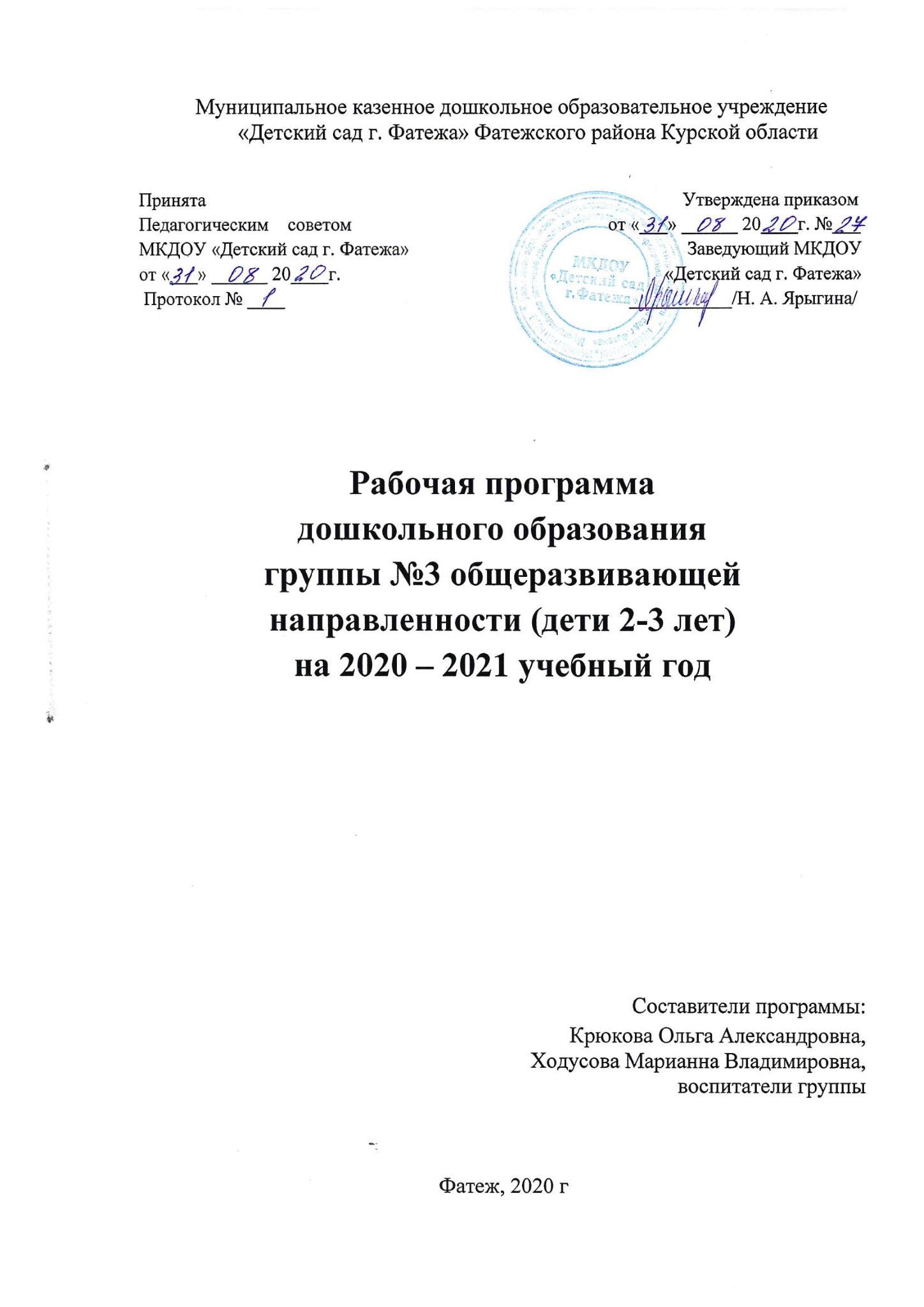 СОДЕРЖАНИЕ1. ЦЕЛЕВОЙ РАЗДЕЛ1.1. ОБЯЗАТЕЛЬНАЯ ЧАСТЬ ПРОГРАММЫ1.1.1. Пояснительная записка.Рабочая программа дошкольного образования (далее – Программа) группы общеразвивающей направленности № 3 (для детей 2-3 лет) МКДОУ «Детский сад г. Фатежа» разработана в соответствии с  основной образовательной программой дошкольного образования МКДОУ «Детский сад г. Фатежа»» на 2020-2024 учебные годы.1.1.2. Цели и задачи реализации Программы.Цели:- обеспечение государственных гарантий уровня и качества дошкольного образования.-сохранение единства образовательного пространства относительно уровня дошкольного образования.-формирование общей культуры, развитие физических, интеллектуальных, нравственных, эстетических и личностных качеств, сохранение и укрепление здоровья детей дошкольного возраста.- обеспечение развития личности детей дошкольного возраста в различных видах общения и деятельности   с учетом их возрастных, индивидуальных, психологических и физиологических особенностей.- создание условий для развития ребенка, открывающих возможности для его позитивной социализации, его личностного развития, развития инициативы и творческих способностей на основе сотрудничества со взрослыми и сверстниками и соответствующим возрасту видам деятельности	Задачи:- охрана и укрепление физического и психического здоровья детей, в том числе их эмоционального благополучия;- обеспечение равных возможностей для полноценного развития каждого ребенка в период дошкольного детства независимо от места жительства, пола, нации, языка, социального статуса, психофизиологических и других особенностей (в том числе ограниченных возможностей здоровья);- обеспечение преемственности целей, задач и содержания образования детей раннего и дошкольного возраста, реализуемых в рамках основной образовательной программы ДОУ;- создание благоприятных условий развития детей в соответствии с их возрастными и индивидуальными особенностями и склонностями, развития способностей и творческого потенциала каждого ребенка как субъекта отношений с самим собой, другими детьми, взрослыми и миром;- объединение обучения и воспитания в целостный образовательный процесс на основе духовно-нравственных и социокультурных ценностей и принятых в обществе правил и норм поведения в интересах человека, семьи, общества;- формирование общей культуры личности детей, в том числе ценностей здорового образа жизни, развития их социальных, нравственных, эстетических, интеллектуальных, физических качеств, самостоятельности ребенка;- обеспечение вариативности и разнообразия содержания Программ и организационных форм дошкольного образования, возможности формирования Программ различной направленности с учетом образовательных потребностей, способностей и состояния здоровья детей;- формирование социокультурной среды, соответствующей возрастным, индивидуальным, психологическим и физиологическим особенностям детей;- обеспечение психолого-педагогической поддержки семьи и повышения компетентности родителей (законных представителей) в вопросах развития и образования, охраны и укрепления здоровья детей.1.1.3. Принципы и подходы к формированию Программы.принцип развивающего образования, целью которого является развитие ребенка; принцип научной обоснованности и практической применимости; принцип критерия полноты, необходимости и достаточности; принцип единство воспитательных, развивающих и обучающих целей и задач процесса образования детей дошкольного возраста, в процессе реализации которых формируются такие знания, умения и навыки, которые имеют непосредственное отношение к развитию детей раннего возраста; принцип индивидуализации дошкольного образования;принцип интеграции образовательных областей в соответствии с возрастными возможностями и особенностями воспитанников, спецификой и возможностями образовательных областей; принцип комплексно-тематического построения образовательного процесса; принцип развития ребенка с учетом возрастных закономерностей  его психического развития  на раннем возрастном этапе; принцип реализации качественного, возрастного, культурно-исторического, личностного и деятельностного подходов.Основные принципы дошкольного образования:полноценное проживание ребенком этапа раннего детства;построение образовательной деятельности на основе индивидуальных особенностей каждого ребенка;содействие и сотрудничество детей и взрослых, признание ребенка полноценным участником (субъектом) образовательных отношений;поддержка инициативы детей в различных видах деятельности;сотрудничество с семьей;приобщение детей к социокультурным нормам, традициям семьи, общества и государства;формирование познавательных интересов и познавательных действий ребенка в различных видах деятельности;возрастная адекватность дошкольного образования (соответствие условий, требований, методов возрасту и особенностям развития);учет этнокультурной ситуации развития детей;индивидуализация дошкольного образования Основные подходы к формированию ПрограммыПрограмма сформирована на основе образовательной программы дошкольного образовательного учреждения. Программа определяет содержание и организацию образовательной деятельности в группе для детей 1,5-3 лет. Программа обеспечивает развитие личности детей раннего  возраста в различных видах общения и деятельности с учетом их возрастных, индивидуальных психологических и физиологических особенностей.Программа сформирована как программа психолого-педагогической поддержки позитивной социализации и индивидуализации, развития личности детей раннего возраста и определяет комплекс основных характеристик (объем, содержание и планируемые результаты в виде целевых ориентиров образования в раннем возрасте).Программа направлена на:создание условий развития ребенка, открывающих возможности для его позитивной социализации, его личностного развития, развития инициативы и творческих способностей на основе сотрудничества со взрослыми и сверстниками и соответствующим возрасту видам деятельности;на создание развивающей образовательной среды, которая представляет собой систему условий социализации и индивидуализации детей.В Программе учитываются:индивидуальные потребности ребенка, связанные с его жизненной ситуацией и состоянием здоровья;возможности освоения ребенком Программы на  этапе раннего возраста.Для успешной реализации Программы должны быть обеспечены следующие психолого-педагогические условия: ● уважение педагогов к человеческому достоинству воспитанников, формирование и поддержка их положительной самооценки, уверенности в собственных возможностях и способностях;● использование в образовательном процессе форм и методов работы с детьми, соответствующих их возрастным и индивидуальным особенностям (недопустимость как искусственного ускорения, так и искусственного замедления развития детей);● построение образовательного процесса на основе взаимодействия взрослых с детьми, ориентированного на интересы и возможности каждого ребёнка и учитывающего социальную ситуацию его развития;● поддержка педагогами положительного, доброжелательного отношения детей друг к другу и взаимодействия детей друг с другом в разных видах деятельности; ● поддержка инициативы и самостоятельности детей в специфических для них видах деятельности;● возможность выбора детьми материалов,  видов активности, участников совместной деятельности и общения;● защита детей от всех форм физического и психического насилия; ● поддержка ДОУ и педагогами родителей дошкольников в воспитании детей, охране и укреплении их здоровья, вовлечение семей воспитанников непосредственно в образовательный процесс.1.1.4. Значимые для разработки Программы характеристики, в том числе характеристики особенностей развития детей раннего возраста.Характеристика группыХарактеристики особенностей развития детей раннего  возраста.Оптимальному и эффективному конструированию образовательного процесса в ДОУ способствует понимание характерных возрастных особенностей развития детей дошкольного возраста.Дети от 1,5 до 3 лет.Ежемесячная прибавка в весе составляет 200-, а в росте . Продолжается совершенствование строения и функций внутренних органов, костной, мышечной и центральной нервной системы. Повышается работоспособность нервных клеток. Длительность каждого периода активного бодрствования у детей до полутора лет составляет 3-4 часа, у детей двух лет – 4-5,5 часа.Малыш до полутора лет часто падает при ходьбе, не  всегда может вовремя остановиться, обойти препятствие. Несовершенна и осанка. Вследствие недостаточного развития мышечной системы ребенку трудно долго выполнять однотипные движения, например, ходить с мамой «только за ручку».Постепенно совершенствуется ходьба. В подвижных играх и на музыкальных занятиях дети делают боковые шаги, медленно кружатся на месте.В начале второго года дети много лазают: взбираются на горку, на диванчики, а позже (приставным шагом) и на шведскую стенку. Они также перелезают через бревно, подлезают под скамейку, пролезают через обруч. В простых подвижных играх и плясках дети привыкают координировать свои движения и действия друг с другом (при числе участвующих не более 8-10).При обучении и правильном подборе игрового материала дети осваивают действия с разнообразными игрушками: разборными (пирамиды, матрешки и др.), строительным материалом и сюжетными игрушками (куклы с атрибутами к ним, мишки). Эти действия ребенок воспроизводит по подражанию после показа взрослого.Значительные перемены происходят и в действиях с сюжетными игрушками. Дети начинают переносить разученное действие с одной игрушкой (кукла) на другие (мишки, зайки); они активно ищут предмет, необходимый для завершения действия (одеяло, чтобы уложить куклу спать, мисочку, чтобы накормить мишку).На втором году из отдельных действий складываются элементы, основа деятельности, свойственной дошкольному детству: предметная с характерным для нее сенсорным уклоном, конструктивная и сюжетно-ролевая игра (последнюю на втором году можно считать лишь отобразительной).Второй год жизни – период интенсивного формирования речи. Связи между предметом (действием) и словами, их обозначающими, формируются в 6-10 раз быстрее, чем в конце первого года. При этом понимание речи окружающих по-прежнему опережает умение говорить.Дети усваивают названия предметов, действий, обозначения некоторых качеств и состояний. Благодаря этому можно организовать деятельность и поведение малышей, формировать и совершенствовать восприятие, в том числе составляющие основу сенсорного воспитания.Важным приобретением речи и мышления является формирующаяся на втором году жизни способность обобщения. Слово в сознании ребенка начинает ассоциироваться не с одним предметом, а обозначать все предметы, относящиеся к этой группе, несмотря на различие по цвету, размеру и даже внешнему виду (кукла большая и маленькая, голышом и одетая, кукла-мальчик и кукла-девочка). Способность обобщения позволяет детям узнавать предметы, изображенные на картинке, в то время как в начале года на просьбу показать какой-либо предмет малыш ориентировался на случайные несущественные признаки. Так, словом он мог обозначать и кошку, и меховой воротник.Активный словарь на протяжении года увеличивается неравномерно. К полутора годам он равен примерно 20-30 словам. После 1 года 8-10 месяцев происходит скачок, развивается активно используемый словарь. В нем много глаголов и существительных, встречаются простые прилагательные и наречия (тут, там, туда и т.д.), а также предлоги. Ребенок в большинстве случаев после полутора лет правильно произносит губно-губные звуки (п, б, м), передние нёбоязычные (т, д, и), задние нёбоязычные(г, х). Свистящие, шипящие и сонорные звуки, а также слитные фонемы в словах, произносимых ребенком, встречаются крайне редко.Ребенок старше полутора лет активно обращается ко взрослым с вопросами. Но выражает их преимущественно интонационно.На втором году жизни ребенок усваивает имена взрослых и детей, с которыми общается повседневно, а также некоторые родственные отношения: мама, папа, бабушка. Он понимает элементарные человеческие чувства, обозначаемые словами «радуется», «сердится», «испугался», «жалеет». В речи появляются оценочные суждения: «плохой», «хороший», «красивый».Совершенствуется самостоятельность детей в предметно-игровой деятельности и самообслуживании.Малыш овладевает умением самостоятельно есть любую пищу, умываться и мыть руки, приобретает навыки опрятности.Расширяется ориентировка в ближайшем окружении. Знание того, как называются части помещения группы (мебель, одежда, посуда), помогает ребенку выполнять несложные (из одного, а к концу года из 1,5-3 действий) поручения взрослых. Общение со взрослым носит деловой, объектно-направленный характер.На втором году закрепляется и углубляется потребность общения со взрослым по самым разным поводам, ребенок охотно говорит только с близкими, хорошо знакомыми ему людьми.	Взаимообщение детей в течение дня возникает, как правило, в предметно-игровой деятельности и режимных процессах, а поскольку предметно-игровые действия и самообслуживание только формируются, самостоятельность, заинтересованность в их выполнении следует всячески оберегать. Детей приучают соблюдать «дисциплину расстояния», и они осваивают умение играть и действовать рядом, не мешая друг другу, вести себя в группе соответствующим образом: не лезть в тарелку соседа, подвинуться на диванчике, чтобы мог сесть еще один ребенок, не шуметь в спальне и т.д. При этом они пользуются простыми словами: «на» («возьми»), «дай», «пусти», «не хочу» и др.Возможны несложные плясовые действия малышей парами на музыкальных занятиях.Основными приобретениями второго года жизни можно считать совершенствование основных движений, особенно ходьбы. Подвижность ребенка порой даже мешает ему сосредоточиться на спокойных занятиях.Происходит быстрое развитие разных сторон речи и ее функций. Хотя темп развития понимания речи окружающих по-прежнему опережает умение говорить, в конце второго года активный словарь состоит уже из 200-300 слов. С помощью речи можно организовать поведение ребенка, а речь самого малыша становится основным средством общения со взрослым.С одной стороны, возрастает самостоятельность ребенка во всех сферах жизни, с другой – он осваивает правила поведения в группе (играть рядом, не мешая другим, помогать, если это понятно и несложно). Все это является основой для развития в будущем совместной игровой деятельности.Дети от 1,5 до 3 лет.На втором году жизни ребенок вырастает в среднем на 5-6 см, прибавка в весе составляет 2-2,5 кг. Дети активно овладевают разнообразными движениями. Растущие двигательные возможности позволяют детям более активно знакомиться с окружающим миром, познавать свойства и качества предметов, осваивать новые способы действий. Но при этом малыши еще не способны постоянно контролировать свои движения. Поэтому воспитателю необходимо проявлять повышенное внимание к действиям детей, оберегать их от неосторожных движений, приучать к безопасному поведению в среде сверстников. Организм младших дошкольников недостаточно окреп.Дети легко подвергаются инфекциям. Особенно часто страдают их верхние дыхательные пути, так как объем легких ребенка пока небольшой и малыш вынужден делать частые вдохи и выдохи. Эти особенности детей воспитателю надо постоянно иметь в виду: следить за чистотой воздуха в помещении, за правильным дыханием детей (через нос, а не ртом) на прогулке, во время ходьбы и подвижных игр. В младшем возрасте интенсивно развиваются структуры и функции головного мозга ребенка, что расширяет его возможности в познании окружающего мира. Для детей этого возраста характерно наглядно-действенное и наглядно-образное мышление. Дети «мыслят руками»: не столько размышляют, сколько непосредственно действуют. Чем более разнообразно использует ребенок способы чувственного познания, тем полнее его восприятие, тоньше ощущения, ярче эмоции, а значит, тем отчетливее становятся его представления о мире и успешнее деятельность. На третьем году жизни заметно возрастает речевая активность детей, они начинают проявлять живой интерес к слову. Это обнаруживается в детских высказываниях и вопросах, а также в игре словами. Малыши изменяют слова, придумывают новые, которых нет в речи взрослых; идет быстрое освоение грамматических форм.Под влиянием общения со взрослыми, речевых игр и упражнений к трем годам ребенок начинает успешно использовать простоте и распространенные предложения, воспроизводить небольшие стишки и потешки, отвечать на вопросы. Своевременное развитие речи имеет огромное значение для умственного и социального развития дошкольников. Общение детей с воспитателем постоянно обогащается и развивается. Это и эмоциональное общение (обмен положительными эмоциями), и деловое, сопровождающее совместную деятельность взрослого и ребенка, а кроме того, познавательное общение. Дети могут спокойно, не мешая друг другу, играть рядом, объединяться в игре с общей игрушкой, развивать несложный игровой сюжет из нескольких взаимосвязанных по смыслу эпизодов, выполнять вместе простые поручения.1.1.5. Планируемые результаты  освоения Программы.Содержание основных (ключевых) характеристик развития личности ребенка.Реализация образовательных целей и задач Программы направлена на достижение целевых ориентиров дошкольного образования, которые описаны как основные (ключевые) характеристики развития личности ребенка. Основные (ключевые) характеристики развития личности представлены в виде характеристик возможных достижений воспитанников на этапе завершения дошкольного образования и являются определенным отражением образовательных воздействии при реализации основных образовательных областей:- социально-коммуникативное развитие;- познавательное развитие;- речевое развитие;- художественно-эстетическое развитие;- физическое развитие.Целевые ориентиры образования в раннем возрасте:- ребёнок интересуется окружающими предметами и активно действует с ними; эмоционально вовлечён в действия с игрушками и другими предметами, стремится проявлять настойчивость в достижении результата своих действий;- использует специфические, культурно фиксированные предметные действия, знает назначение бытовых предметов (ложки, расчёски, карандаша и пр.);- проявляет отрицательное отношение к грубости, жадности;- соблюдает правила элементарной вежливости (самостоятельно или по напоминанию говорит «спасибо», «здравствуйте», «до свидания», «спокойной ночи»; имеет первичные представления об элементарных правилах поведения в детском саду, дома, на улице и старается соблюдать их;- владеет активной речью, включенной в общение; может обращаться с вопросами и просьбами, понимает речь взрослых; знает название окружающих предметов и игрушек. Речь становится полноценным средством общения с другими детьми;- стремится к общению со взрослыми и активно подражает им в движениях и действиях; появляются игры, в которых ребёнок воспроизводит действия взрослого. Эмоционально откликается на игру, предложенную взрослым, принимает игровую задачу;- проявляет интерес к сверстникам, к совместным играм;- проявляет интерес к окружающему миру природы, с интересом участвует в сезонных наблюдениях;- проявляет интерес к стихам, песням, сказкам, рассматриванию картинок, стремится двигаться под музыку;- с пониманием следит за действиями героев кукольного театра, проявляет желание участвовать в театрализованных и сюжетно-ролевых играх;- проявляет интерес к продуктивной деятельности (рисование, лепка, конструирование, аппликация);- у ребёнка развита крупная моторика, он стремится осваивать различные виды движений (бег, лазанье, перешагивание и пр.). С интересом участвует в подвижных играх с простым содержанием, несложными движениями.1.2.  ЧАСТЬ, ФОРМИРУЕМАЯ УЧАСТНИКАМИ ОБРАЗОВАТЕЛЬНЫХ ОТНОШЕНИЙ.Мониторинг адаптации ребёнка к условиям ДОУ.	Контроль за адаптацией детей ведет педагог-психолог, используя «Комплексную психолого-педагогическую программу профилактики психоэмоционального напряжения детей младшего дошкольного возраста в период адаптации в условиях дошкольного образовательного учреждения». Определение уровня адаптации проводится через:- сравнение результатов по индивидуальным листам наблюдений за детьми в начале адаптационного периода и через месяц посещения ими детского сада;- балльная оценка каждого параметра адаптации и заполнение сводного бланка на группу.	Первоначальное психологическое обследование основывается на методе фиксированного наблюдения в естественных или моделируемых ситуациях (эмоциональная сфера, игровая деятельность). В адаптационный период заполняется индивидуальный лист адаптации ребенка, который имеет ряд параметров, отслеживаемых каждый день. Помимо наблюдения проводится психологическое обследование с использованием специальных методик, заполняется протокол обследования.	Качественный анализ результатов диагностики позволяет выявлять достижения ребенка, его трудности, особенности его развития. Система образовательного мониторинга состоит из первичного (в начале учебного года) и итогового (в конце учебного года) диагностических измерений.	В начале учебного года (в сентябре) проводится основная первичная диагностика: выявляются стартовые условия (исходный уровень развития), определяются достижения ребенка к этому времени, а также проблемы развития, для решения которых требуется помощь воспитателя. На основе этой диагностики воспитателем в сотрудничестве с психологом и педагогами-специалистами определяются задачи педагогической работы и проектируется образовательный маршрут ребенка на год. В конце учебного года (в мае) проводится итоговая диагностика и определяются перспективы дальнейшего проектирования педагогического процесса с учетом новых задач развития данного ребенка.	В качестве методов педагогического мониторинга используются как включенное наблюдение, так и простые тестовые задания детям. Основная диагностика решает задачу выявления фактического состояния диагностируемого объекта, его специфических особенностей и тенденций развития (прогноз развития). Основной метод проведения диагностики - метод включенного наблюдения, который дает возможность увидеть общую картину эмоционально-психологического климата в группе, определить уровень общего развития и освоения детьми отдельных видов деятельности, выявить особенности поведения каждого ребенка.	Первый этап - предварительный, предполагает использования метода наблюдения. Наблюдение за поведением детей в разных видах детской деятельности (игра, общение со взрослыми и сверстниками, детский труд и самообслуживание, изобразительная и конструктивная деятельность и т.д.) дает возможность увидеть общую картину эмоционально-психологического климата в группе, определить специфику развития и особенности взаимодействия ребенка со сверстниками и взрослыми. Процесс анализа полученных данных и выведения из них определенного заключения называется их интерпретацией. Преимущественно используется метод экспертных оценок. На этом этапе все педагоги, которые взаимодействуют с детьми группы, собираются вместе и обсуждают полученную в результате диагностики информацию.	По результатам педагогической диагностики заполняются диагностические карты по освоению детьми Программы ДОУ и проводится проектирование педагогического процесса. Если существенных проблем не выявлено, акцент в проекте делается на направлениях, характерных для данного возрастного этапа.	Предусматриваются педагогические средства и способы для сохранения, поддержки и развития индивидуальности ребенка. Если же в развитии ребенка наблюдаются проблемы, целесообразно концентрировать усилия на решении тех аспектов развития, где более сильно проявляются проблемы или эти проблемы существенно влияют на процесс развития ребенка. 	Диагностическая карта отражает также общую картину развития детей группы, по вертикальным ячейкам можно выделить наиболее проблемные сферы, что требует постановки образовательных задач для подгруппы или всей группы детей. Таким образом, педагогическая диагностика является основанием для построения образовательной работы с детьми.Предполагаемые результаты образования в раннем возрасте.Социально-коммуникативное развитие.Ребенок со сверстниками в основном играет рядом, но может сотрудничать в предметной, игровой деятельности, может обмениваться игрушками и т.п. Отражает в игре заинтересовавшие его действия взрослого. Пытается сдерживать действия, неодобряемые детьми и взрослыми. Регулирует свое поведение, ориентируясь на речевые высказывания окружающих: поощрение, похвала стимулируют инициативные движения; неодобрение, осуждение тормозят нежелательные действия и поступки. Стремится к самостоятельности при выполнении привлекательных или хорошо освоенных движений. Проявляет стремление к независимости, свободе, перестройке отношений с взрослыми (выбор движения, материала, места, партнеров, длительности деятельности и т.п.). К концу года проявляется позиция «Я сам». Познавательное развитие.Ребенок  под контролем взрослых экспериментирует с новыми предметами, использует в деятельности их свойства, опирается на простейшие сенсорные эталоны (основные формы,  цвета, относительные размеры), переносит действия на новые предметы.Имеет представления о предметах домашнего обихода, о человеке, детском саде, трудовых действиях взрослых, городе, транспорте. Имеет элементарные представления о растениях, зависимости их роста от воды, тепла, света, основных способах ухода, о животных, о строении тела животных, способах передвижения, поведении, способах ухода, о природных явлениях. Различает и использует по назначению основные строительные детали (кубик, кирпичик, пластина); в сотворчестве с взрослым, а затем самостоятельно создает и увлеченно обыгрывает простейшие постройки. Речевое развитие. Ребенок владеет активной речью,  испытывает потребность в общении и инициирует общение. Может быть ведущим в диалоге с взрослым, даже малознакомым (задает вопросы, призывает к действию и т.п.), употребляет вежливые слова. Умеет по собственной инициативе или по предложению взрослого рассказывать об игрушках, об изображенном на картинках, о событиях из личного опыта. В речи использует все части речи, кроме причастий и деепричастий, употребляет обобщающие слова: одежда, обувь, мебель, Согласует существительные и местоимения с глаголами и прилагательными, отчетливо произносит гласные и согласные звуки, кроме свистящих, шипящих и сонорных. С удовольствием повторяет знакомые стихи, фрагменты сказок, по собственной  инициативе «читает» сам знакомые сказки, стихи, с интересом воспринимает новые книжки, появившиеся в детском саду и в семье. Художественно-эстетическое развитие.Ребенок эмоционально откликается на эстетические особенности предметов и явлений, доступные виды изобразительного и декоративно-прикладного искусства. С интересом осваивает доступные для него способы изображения в рисовании и лепке, обыгрывает, рассказывает о своих работах.Владеет (с разной степенью освоенности) изобразительной и пластической деятельностью. Получает и выражает разными способами яркие эмоциональные впечатления при ознакомлении с предметами, природными явлениями как объектами предстоящей изобразительной деятельности.Испытывает чувство радости от процесса и результата художественной деятельности, стремится поделиться радостью со взрослыми и детьми. Ребенок участвует в несложных танцах, хороводах под музыку, некоторые движения может выполнять в паре с другим ребенком,  двигается в соответствии с характером музыки.Физическое развитие.Ребенок отличается высокой потребностью в движении, владеет разными способами движений.     Ходит уверенно, меняя направление и хорошо ориентируясь в пространстве. Меняет высоту и ширину шага в зависимости от препятствия. Меняет темп ходьбы, легко переходит от ходьбы к бегу и наоборот. Любит подвижные игры, умеет выполнять простые правила.Владеет элементарными гигиеническими умениями (мытье рук до и после еды и туалета, полоскание рта, чистка зубов), умеет одеваться, проявляет положительное отношение к гигиеническим процедурам, аккуратен.2.  СОДЕРЖАТЕЛЬНЫЙ РАЗДЕЛ.2.1. ОБЯЗАТЕЛЬНАЯ ЧАСТЬ.2.1.1. Описание образовательной деятельности в соответствии с направлениями развития ребенка, представленными в пяти образовательных областях:Образовательная деятельность в ДОУ осуществляется в соответствии с направлениями развития ребенка, представленными в пяти образовательных областях: «Социально-коммуникативное развитие», «Познавательное развитие», «Речевое развитие», «Художественно-эстетическое развитие», «Физическое развитие».Содержание образовательной деятельности по освоению детьми образовательных областей реализуется на основе примерной основной образовательной программы дошкольного образования, одобренной  решением федерального учебно-методического объединения по общему образованию (протокол от 20 мая 2015 г. № 2/15), примерной основной образовательной программы дошкольного образования «Радуга» (научный руководитель Е.В.Соловьева) через:- непрерывную образовательную деятельность;- образовательную деятельность, осуществляемую в ходе режимных моментов;- самостоятельную деятельность детей;- взаимодействие с семьями детей по реализации Программы.Психолого-педагогическая работа в ДОУ ориентирована на разностороннее развитие дошкольников с учетом их возрастных и индивидуальных особенностей. Задачи психолого-педагогической работы по формированию физических, интеллектуальных и личностных качеств детей решаются интегрировано в ходе освоения всех образовательных областей наряду с задачами, отражающими специфику каждой образовательной области, с обязательным психологическим сопровождением.2.1.2. ОБРАЗОВАТЕЛЬНАЯ ОБЛАСТЬ«СОЦИАЛЬНО-КОММУНИКАТИВНОЕ РАЗВИТИЕ».Содержание психолого-педагогической работы.Социализация, развитие общения, нравственное воспитание.Группа для детей от 1,5 до 3 лет.Формировать у детей опыт поведения в среде сверстников, воспитывать чувство симпатии к ним. Способствовать накоплению опыта доброжелательных взаимоотношений со сверстниками, воспитывать эмоциональную отзывчивость (обращать внимание детей на ребенка, проявившего заботу о товарище, поощрять умение пожалеть, посочувствовать).Формировать у каждого ребенка уверенность в том, что его, как и всех детей, любят, о нем заботятся; проявлять уважительное отношение к интересам ребенка, его нуждам, желаниям, возможностям.Воспитывать отрицательное отношение к грубости, жадности; развивать умение играть не ссорясь, помогать друг другу и вместе радоваться успехам, красивым игрушкам и т. п.Воспитывать элементарные навыки вежливого обращения: здороваться, прощаться, обращаться с просьбой спокойно, употребляя слова «спасибо» и «пожалуйста». Формировать умение спокойно вести себя в помещении и на улице: не шуметь, не бегать, выполнять просьбу взрослого.Воспитывать внимательное отношение и любовь к родителям и близким людям. Приучать детей не перебивать говорящего взрослого, формировать умение подождать, если взрослый занят.Ребенок в семье и сообществе, патриотическое воспитание.Группа для детей от 1,5 до 3 лет.Образ Я. Формировать у детей элементарные представления о себе, об изменении своего социального статуса (взрослении) в связи с началом посещения детского сада; закреплять умение называть свое имя. Формировать у каждого ребенка уверенность в том, что взрослые любят его, как и всех остальных детей.Семья. Воспитывать внимательное отношение к родителям, близким людям. Поощрять умение называть имена членов своей семьи.Детский сад. Развивать представления о положительных сторонах детского сада, его общности с домом (тепло, уют, любовь и др.) и отличиях от домашней обстановки (больше друзей, игрушек, самостоятельности и т. д.).  Обращать внимание детей на то, в какой чистой, светлой комнате они играют, как много в ней ярких, красивых игрушек, как аккуратно заправлены кроватки. На прогулке обращать внимание детей на красивые растения, оборудование участка, удобное для игр и отдыха. Развивать умение ориентироваться в помещении группы, на участке.Родная страна. Напоминать детям название города (поселка), в котором они живут.Самообслуживание, самостоятельность, трудовое воспитание.Группа для детей от 1,5 до 3 лет.Воспитание культурно-гигиенических навыков. Формировать привычку (сначала под контролем взрослого, а затем самостоятельно) мыть руки по мере загрязнения и перед едой, насухо вытирать лицо и руки личным полотенцем.Учить с помощью взрослого приводить себя в порядок; пользоваться индивидуальными предметами (носовым платком, салфеткой, полотенцем, расческой, горшком).Формировать умение во время еды правильно держать ложку.Самообслуживание. Учить детей одеваться и раздеваться в определенном порядке; при небольшой помощи взрослого снимать одежду, обувь (расстегивать пуговицы спереди, застежки на липучках); в определенном порядке аккуратно складывать снятую одежду. Приучать к опрятности.Общественно-полезный труд. Привлекать детей к выполнению простейших трудовых действий: совместно с взрослым и под его контролем расставлять хлебницы (без хлеба), салфетницы, раскладывать ложки и пр. Приучать поддерживать порядок в игровой комнате, по окончании игр расставлять игровой материал по местам. Уважение к труду взрослых. Поощрять интерес детей к деятельности взрослых. Обращать внимание на то, что и как делает взрослый (как ухаживает за растениями (поливает) и животными (кормит); как дворник подметает двор, убирает снег; как столяр чинит беседку и т.д.), зачем он выполняет те или иные действия. Учить узнавать и называть некоторые трудовые действия (помощник воспитателя моет посуду, приносит еду, меняет полотенца).Формирование основ безопасности.Группа для детей от 1,5  до 3 лет.	Безопасное поведение в природе. Знакомить с элементарными правилами безопасного по ведения в природе (не подходить к незнакомым животным, не гладить их, не дразнить; не рвать и не брать в рот растения и пр.).	Безопасность на дорогах. Формировать первичные представления о машинах, улице, дороге. Знакомить с некоторыми видами транспортных средств. Безопасность собственной жизнедеятельности. Знакомить с предметным миром и правилами безопасного обращения с предметами. Знакомить с понятиями «можно – нельзя», «опасно». Формировать представления о правилах безопасного поведения в играх с песком и водой (воду не пить, песком не бросаться и т.д.).2.1.3. ОБРАЗОВАТЕЛЬНАЯ ОБЛАСТЬ «ПОЗНАВАТЕЛЬНОЕ РАЗВИТИЕ».Содержание психолого-педагогической работы.Развитие познавательно-исследовательской деятельности.Группа для детей от 1,5 до 3 лет.Первичные представления об объектах окружающего мира.	Формировать представления о предметах ближайшего окружения, о простейших связях между ними.	Учить детей называть цвет, величину предметов, материал, из которого они сделаны (бумага, дерево, ткань, глина); сравнивать знакомые предметы (разные шапки, варежки, обувь и т. п.), подбирать предметы по тождеству (найди такой же, подбери пару), группировать их по способу использования (из чашки пьют и т. д.).	Упражнять в установлении сходства и различия между предметами, имеющими одинаковое название (одинаковые лопатки; красный мяч – синий мяч; большой кубик – маленький кубик).	Учить детей называть свойства предметов: большой, маленький, мягкий, пушистый и др.Сенсорное развитие	Продолжать работу по обогащению непосредственного чувственного опыта детей в разных видах деятельности, постепенно включая все виды восприятия. Помогать обследовать предметы, выделяя их цвет, величину, форму; побуждать включать движения рук по предмету в процесс знакомства с ним (обводить руками части предмета, гладить их и т. д.).Дидактические игры	Обогащать в играх с дидактическим материалом сенсорный опыт детей (пирамидки (башенки) из 5–8 колец разной величины; «Геометрическая мозаика» (круг, треугольник, квадрат, прямоугольник); разрезные картинки (из 2–4 частей), складные кубики (4–6 шт.) и др.); развивать аналитические способности (умение сравнивать, соотносить, группировать, устанавливать тождество и различие однородных предметов по одному из сенсорных признаков – цвет, форма, величина).	Проводить дидактические игры на развитие внимания и памяти («Чего не стало?» и т. п.); слуховой дифференциации («Что звучит?» и т. п.); тактильных ощущений, температурных различий («Чудесный мешочек», «Теплый – холодный», «Легкий – тяжелый» и т. п.); мелкой моторики руки (игрушки с пуговицами, крючками, молниями, шнуровкой и т. д.).Приобщение к социокультурным ценностямГруппа для детей от 1,5 до 3 лет	Продолжать знакомить детей с предметами ближайшего окружения.	Способствовать появлению в словаре детей обобщающих понятий: игрушки, посуда, одежда, обувь, мебель и пр.	Знакомить с транспортными средствами ближайшего окружения.Формирование элементарных математических представлений.Группа для детей от 1,5 до 3 лет.	Количество. Привлекать детей к формированию групп однородных предметов. Учить различать количество предметов (один – много).	Величина. Привлекать внимание детей к предметам контрастных размеров и их обозначению в речи (большой дом – маленький домик, большая матрешка – маленькая матрешка, большие мячи – маленькие мячи и т. д.).	Форма. Учить различать предметы по форме и называть их (кубик, кирпичик, шар и пр.).	Ориентировка в пространстве. Продолжать накапливать у детей опыт практического освоения окружающего пространства (помещений группы и участка детского сада).Расширять опыт ориентировки в частях собственного тела (голова, лицо, руки, ноги, спина).Учить двигаться за воспитателем в определенном направлении.Ознакомление с миром природы.Группа для детей от 1,5 до 3 лет.	Знакомить детей с доступными явлениями природы. Учить узнавать в натуре, на картинках, в игрушках домашних животных (кошку, собаку, корову, курицу и др.) и их детенышей и называть их.	Узнавать на картинке некоторых диких животных (медведя, зайца, лису и др.) и называть их.	Вместе с детьми наблюдать за птицами и насекомыми на участке, за рыбками в аквариуме; подкармливать птиц.	Учить различать по внешнему виду овощи (помидор, огурец, морковь и др.) и фрукты (яблоко, груша и др.).	Помогать детям замечать красоту природы в разное время года. Воспитывать бережное отношение к животным. Учить основам взаимодействия с природой (рассматривать растения и животных, не нанося им вред; одеваться по погоде).2.1.4. ОБРАЗОВАТЕЛЬНАЯ ОБЛАСТЬ «РЕЧЕВОЕ РАЗВИТИЕ».Содержание психолого-педагогической работы.Развитие речи.Группа для детей от 1,5 до 3 лет	Развивающая речевая среда. Способствовать развитию речи как средства общения. Давать детям разнообразные поручения, которые дадут им возможность общаться со сверстниками и взрослыми («Загляни в раздевалку и расскажи мне, кто пришел», «Узнай у тети Оли и расскажи мне...», «Предупреди Митю... Что ты сказал Мите? И что он тебе ответил?»). Добиваться того, чтобы к концу третьего года жизни речь стала полноценным средством общения детей друг с другом. Предлагать для самостоятельного рассматривания картинки, книги, игрушки в качестве наглядного материала для общения детей друг с другом и воспитателем. Рассказывать детям об этих предметах, а также об интересных событиях (например, о повадках и хитростях домашних животных); показывать на картинках состояние людей и животных (радуется, грустит и т. д.).	Формирование словаря. На основе расширения ориентировки детей в ближайшем окружении развивать понимание речи и активизировать словарь. Учить понимать речь взрослых без наглядного сопровождения. Развивать умение детей по словесному указанию педагога находить предметы по названию, цвету, размеру («Принеси Машеньке вазочку для варенья», «Возьми красный карандаш», «Спой песенку маленькому медвежонку»); называть их местоположение («Грибок на верхней полочке, высоко», «Стоят рядом»); имитировать действия людей и движения животных («Покажи, как поливают из леечки», «Походи, как медвежонок»).	Обогащать словарь детей:• существительными, обозначающими названия игрушек, предметов личной гигиены (полотенце, зубная щетка, расческа, носовой платок), одежды, обуви, посуды, мебели, спальных принадлежностей (одеяло, подушка, простыня, пижама), транспортных средств (автомашина, автобус), овощей, фруктов, домашних животных и их детенышей;• глаголами, обозначающими трудовые действия (стирать, лечить,поливать), действия, противоположные по значению (открывать - закрывать, снимать - надевать, брать - класть), действия, характеризующие взаимоотношения людей (помочь, пожалеть, подарить, обнять), их эмоциональное состояние (плакать, смеяться, радоваться, обижаться);• прилагательными, обозначающими цвет, величину, вкус, температуру предметов (красный, синий, сладкий, кислый, большой, маленький, холодный, горячий);• наречиями (близко, далеко, высоко, быстро, темно, тихо, холодно, жарко, скользко).	Способствовать употреблению усвоенных слов в самостоятельной речи детей.	Звуковая культура речи. Упражнять детей в отчетливом произнесении изолированных гласных и согласных звуков (кроме свистящих, шипящих и сонорных), в правильном воспроизведении звукоподражаний, слов и несложных фраз (из 2-4 слов). Способствовать развитию артикуляционного и голосового аппарата, речевого дыхания, слухового внимания. Формировать умение пользоваться (по подражанию) высотой и силой голоса («Киска, брысь!», «Кто пришел?», «Кто стучит?»).	Грамматический строй речи. Учить согласовывать существительные и местоимения с глаголами, употреблять глаголы в будущем и прошедшем времени, изменять их по лицам, использовать в речи предлоги (в, на, у, за, под). Упражнять в употреблении некоторых вопросительных слов (кто, что, где) и несложных фраз, состоящих из 2-4 слов («Кисонька-мурысенька, куда пошла?»).	Связная речь. Помогать детям отвечать на простейшие («Что?», «Кто?», «Что делает?») и более сложные вопросы («Во что одет?», «Что везет?», «Кому?», «Какой?», «Где?», «Когда?»,«Куда?»).Поощрять попытки детей старше 2 лет 6 месяцев по собственной инициативе или по просьбе воспитателя рассказывать об изображенном на картинке, о новой игрушке (обновке), о событии из личного опыта. Во время игр-инсценировок учить детей повторять несложные фразы. Помогать детям старше 2 лет 6 месяцев драматизировать отрывки из хорошо знакомых сказок. Учить слушать небольшие рассказы без наглядного сопровождения.Художественная литература.Группа для детей от 1,5  до 3 лет.	Читать детям художественные произведения, предусмотренные программой для группы раннего возраста. Продолжать приучать детей слушать народные песенки, сказки, авторские произведения.	Сопровождать чтение показом игрушек, картинок, персонажей настольного театра и других средств наглядности, а также учить слушать художественное произведение без наглядного сопровождения. Сопровождать чтение небольших поэтических произведений игровыми действиями.	Предоставлять детям возможность договаривать слова, фразы при чтении воспитателем знакомых стихотворений. Поощрять попытки прочесть стихотворный текст целиком с помощью взрослого. Помогать детям старше 2 лет 6 месяцев играть в хорошо знакомую сказку.	Продолжать приобщать детей к рассматриванию рисунков в книгах. Побуждать называть знакомые предметы, показывать их по просьбе воспитателя, приучать задавать вопросы: «Кто(что) это?», «Что делает?».2.1.5. ОБРАЗОВАТЕЛЬНАЯ ОБЛАСТЬ«ХУДОЖЕСТВЕННО-ЭСТЕТИЧЕСКОЕ РАЗВИТИЕ»Содержание психолого-педагогической работы.Приобщение к искусству.Группа для детей от 1,5  до 3 лет.	Развивать художественное восприятие, воспитывать отзывчивость на музыку и пение, доступные пониманию детей произведения изобразительного искусства, литературы.	Рассматривать с детьми иллюстрации к произведениям детской литературы.	Развивать умение отвечать на вопросы по содержанию картинок.	Знакомить с народными игрушками: дымковской, богородской, матрешкой, ванькой-встанькой и другими, соответствующими возрасту детей.	Обращать внимание детей на характер игрушек (веселая, забавная и др.), их форму, цветовое оформление.Изобразительная деятельностьГруппа для детей от 1,5  до 3 лет.	Вызывать у детей интерес к действиям с карандашами, фломастерами, кистью, красками, глиной.	Рисование. Развивать восприятие дошкольников, обогащать их сенсорный опыт путем выделения формы предметов, обведения их по контуру поочередно то одной, то другой рукой. Подводить детей к изображению знакомых предметов, предоставляя им свободу выбора. Обращать внимание детей на то, что карандаш (кисть, фломастер) оставляет след на бумаге, если провести по ней отточенным концом карандаша (фломастером, ворсом кисти). Учить следить за движением карандаша по бумаге. Привлекать внимание детей к изображенным ими на бумаге разнообразным линиям, конфигурациям. Побуждать задумываться над тем, что они нарисовали, на что это похоже. Вызывать чувство радости от штрихов и линий, которые дети нарисовали сами. Побуждать к дополнению нарисованного изображения характерными деталями; к осознанному повторению ранее получившихся штрихов, линий, пятен, форм.	Развивать эстетическое восприятие окружающих предметов. Учить детей различать цвета карандашей, фломастеров, правильно называть их; рисовать разные линии (длинные, короткие, вертикальные, горизонтальные, наклонные), пересекать их, уподобляя предметам: ленточкам, платочкам, дорожкам, ручейкам, сосулькам, заборчику и др. Подводить детей к рисованию предметов округлой формы. Формировать правильную позу при рисовании (сидеть свободно, не наклоняться низко над листом бумаги), свободная рука поддерживает лист бумаги, на котором рисует малыш.	Учить бережно относиться к материалам, правильно их использовать: по окончании рисования класть их на место, предварительно хорошо промыв кисточку в воде. Учить держать карандаш и кисть свободно: карандаш – тремя пальцами выше отточенного конца, кисть – чуть выше железного наконечника; набирать краску на кисть, макая ее всем ворсом в баночку, снимать лишнюю краску, прикасаясь ворсом к краю баночки.	Лепка. Вызывать у детей интерес к лепке. Знакомить с пластическими материалами: глиной, пластилином, пластической массой (отдавая предпочтение глине). Учить аккуратно пользоваться материалами.	Учить дошкольников отламывать комочки глины от большого куска; лепить палочки и колбаски, раскатывая комочек между ладонями прямыми движениями; соединять концы палочки, плотно прижимая их друг к другу (колечко, бараночка, колесо и др.). Учить раскатывать комочек глины круговыми движениями ладоней для изображения предметов круглой формы (шарик, яблоко, ягода и др.), сплющивать комочек между ладонями (лепешки, печенье, пряники); делать пальцами углубление в середине сплющенного комочка (миска, блюдце). Учить соединять две вылепленные формы в один предмет: палочка и шарик (погремушка или грибок), два шарика (неваляшка) и т. п.	Приучать детей класть глину и вылепленные предметы на дощечку или специальную заранее подготовленную клеенку.Конструктивно-модельная деятельностьГруппа для детей от 1,5 до 3 лет.	В процессе игры с настольным и напольным строительным материалом продолжать знакомить детей с деталями (кубик, кирпичик, трехгранная призма, пластина, цилиндр), с вариантами расположения строительных форм на плоскости.	Продолжать учить детей сооружать элементарные постройки по образцу, поддерживать желание строить что-то самостоятельно.	Способствовать пониманию пространственных соотношений.	Учить пользоваться дополнительными сюжетными игрушками, соразмерными масштабам построек (маленькие машинки для маленьких гаражей и т. п.).	По окончании игры приучать убирать все на место.	Знакомить детей с простейшими пластмассовыми конструкторами. Учить совместно со взрослым конструировать башенки, домики, машины.	Поддерживать желание детей строить самостоятельно.	В летнее время способствовать строительным играм с использованием природного материала (песок, вода, желуди, камешки и т. п.).Музыкально-художественная деятельность.Группа для детей от 1,5 до 3 лет.	Воспитывать интерес к музыке, желание слушать музыку, подпевать, выполнять простейшие танцевальные движения.	Слушание. Учить детей внимательно слушать спокойные и бодрые песни, музыкальные пьесы разного характера, понимать, о чем (о ком) поется, и эмоционально реагировать на содержание. Учить различать звуки по высоте (высокое и низкое звучание колокольчика, фортепьяно, металлофона).	Пение. Вызывать активность детей при подпевании и пении. Развивать умение подпевать фразы в песне (совместно с воспитателем). Постепенно приучать к сольному пению.	Музыкально-ритмические движения. Развивать эмоциональность и образность восприятия музыки через движения. Продолжать формировать способность воспринимать и воспроизводить движения, показываемые взрослым (хлопать, притопывать ногой, полуприседать, совершать повороты кистей рук и т. д.). Учить детей начинать движение с началом музыки и заканчивать с ее окончанием; передавать образы (птичка летает, зайка прыгает, мишка косолапый идет). Совершенствовать умение ходить и бегать (на носках, тихо; высоко и низко поднимая ноги; прямым галопом), выполнять плясовые движения в кругу, врассыпную, менять движения с изменением характера музыки или содержания песни.2.1.6. ОБРАЗОВАТЕЛЬНАЯ ОБЛАСТЬ «ФИЗИЧЕСКОЕ РАЗВИТИЕ».Содержание психолого-педагогической работы.Формирование начальных представлений о здоровом образе жизни.Группа для детей от 1,5 до 3 лет.	Формировать у детей представления о значении разных органов для нормальной жизнедеятельности человека: глаза - смотреть, уши - слышать, нос - нюхать, язык - пробовать (определять) на вкус, руки - хватать, держать, трогать; ноги - стоять, прыгать, бегать, ходить; голова - думать, запоминать.Физическая культура.Группа для детей от 1,5 до 3 лет.	Формировать умение сохранять устойчивое положение тела, правильную осанку.	Учить ходить и бегать, не наталкиваясь друг на друга, с согласованными, свободными движениями рук и ног.	Приучать действовать сообща, придерживаясь определенного направления передвижения с опорой на зрительные ориентиры, менять направление и характер движения во время ходьбы и бега в соответствии с указанием педагога.	Учить ползать, лазать, разнообразно действовать с мячом (брать, держать, переносить, класть, бросать, катать).	Учить прыжкам на двух ногах на месте, с продвижением вперед, в длину с места, отталкиваясь двумя ногами.	Подвижные игры. Развивать у детей желание играть вместе с воспитателем в подвижные игры с простым содержанием, несложными движениями. Способствовать развитию умения детей играть в игры, в ходе которых совершенствуются основные движения (ходьба, бег, бросание, катание). Учить выразительности движений, умению передавать простейшие действия некоторых пepcoнажей (попрыгать, как зайчики; поклевать зернышки и попить водичку, как цыплята, и т. п.).2.1.7. РАЗВИТИЕ ИГРОВОЙ ДЕЯТЕЛЬНОСТИ.Содержание психолого-педагогической работы.Группа для детей от 1,5 до 3 лет.	Игра как особое пространство развития ребенка 3-го года жизни  Основная черта игровой деятельности детей 3-го года жизни – стремление многократно повторять одни и те же действия, например, кормить куклу или катать её в коляске. Постепенно игровые ситуации насыщаются речевыми элементами, сюжетными диалогами и пояснениями. На третьем году жизни начинают формироваться предпосылки режиссёрской игры, деятельности в которой ребёнок «как режиссер» управляет игрушками, озвучивает их, не принимая на себя ролей. В режиссерской игре происходит формирование игрового отношения детей к предметам (одушевление предмета, придание ему неспецифических значений). Задачи развития игровой деятельности детей: 1. Развивать игровой опыт каждого ребенка. 2. Способствовать отражению в игре представлений об окружающей действительности. 3. Поддерживать первые творческие проявления детей. 4. Воспитывать стремление к игровому общению со сверстниками.	Сюжетно-ролевые игры. Учить детей проявлять интерес к игровым действиям сверстников; помогать играть рядом, не мешать друг другу. Учить выполнять несколько действий с одним предметом и переносить знакомые действия с одного объекта на другой; выполнять с помощью взрослого несколько игровых действий, объединенных сюжетной канвой. Содействовать желанию детей самостоятельно подбирать игрушки и атрибуты для игры, использовать предметы-заместители. Подводить детей к пониманию роли в игре. Формировать начальные навыки ролевого поведения; учить связывать сюжетные действия с ролью. Развивать предпосылки творчества.	Подвижные игры. Развивать у детей желание играть вместе с воспитателем в подвижные игры с простым содержанием. Приучать к совместным играм небольшими группами. Поддерживать игры, в которых совершенствуются движения (ходьба, бег, бросание, катание).	Театрализованные игры. Пробуждать интерес к театрализованной игре путем первого опыта общения с персонажем (кукла Катя показывает концерт), расширения контактов со взрослым (бабушка приглашает на деревенский двор).	Побуждать детей отзываться на игры-действия со звуками (живой и неживой природы), подражать движениям животных и птиц под музыку, под звучащее слово (в произведениях малых фольклорных форм). Способствовать проявлению самостоятельности, активности в игре с персонажами-игрушками.	Создавать условия для систематического восприятия театрализованных выступлений педагогического театра (взрослых).	Дидактические игры. Обогащать в играх с дидактическим материалом чувственный опыт детей. Закреплять знания о величине, форме, цвете предметов. Учить собирать пирамидку (башенку) из 5-8 колец разной величины; ориентироваться в соотношении плоскостных фигур «Геометрической мозаики» (круг, треугольник, квадрат, прямоугольник); составлять целое из четырех частей (разрезных картинок, складных кубиков); сравнивать, соотносить, группировать, устанавливать тождество и различие однородных предметов по одному из сенсорных признаков (цвет, форма, величина).Проводить дидактические игры на развитие внимания и памяти («Чего не стало?» и т. п.); слуховой дифференциации («Что звучит?» и т. п.); тактильных ощущений, температурных различий («Чудесный мешочек»,«Теплый - холодный», «Легкий - тяжелый» и т. п.); мелкой моторики руки (игрушки с пуговицами, крючками, молниями, шнуровкой и т. д.).2.1.8. Описание вариативных форм, способов, методов и средств реализации Программы с учетом возрастных и индивидуальных особенностей воспитанников, специфики их образовательных потребностей и интересов.Формы   реализации Программы.Образовательная деятельность.игры: дидактические, дидактические с элементами движения, сюжетно-ролевые, подвижные, психологические, музыкальные, хороводные, театрализованные, игры-драматизации, режиссёрские, подвижные игры имитационного характера;просмотр и обсуждение мультфильмов, видеофильмов, телепередач;чтение и обсуждение программных произведений разных жанров, чтение, рассматривание и обсуждение познавательных и художественных книг, детских иллюстрированных энциклопедий;создание ситуаций педагогических, морального выбора; беседы социально-нравственного содержания, специальные рассказы педагога детям об интересных фактах и событиях, о выходе из трудных житейских ситуаций, ситуативные разговоры с детьми;наблюдения за трудом взрослых, за живой и неживой природой, за сезонными изменениями в природе;изготовление предметов для игр, познавательно-исследовательской деятельности; создание макетов, коллекций и их оформление, изготовление украшений для группового помещения к праздникам, сувениров; украшение предметов для личного пользования;проектная деятельность, познавательно-исследовательская деятельность, экспериментирование, конструирование;оформление выставок работ народных мастеров, произведений декоративно-прикладного искусства, книг с иллюстрациями, репродукций произведений живописи и др.; тематических выставок, выставок детского творчества, уголков природы;викторины, сочинение загадок;инсценирование и драматизация отрывков из сказок, разучивание стихотворений, развитие артистических способностей в подвижных играх имитационного характера;рассматривание и обсуждение предметных и сюжетных картинок, иллюстраций к знакомым сказкам и потешкам, игрушек, эстетически привлекательных предметов (деревьев, цветов, предметов быта и др.), произведений искусства (народного, декоративно-прикладного, изобразительного, книжной графики и пр.), обсуждение средств выразительности;продуктивная деятельность (рисование, лепка, аппликация, художественный труд) по замыслу, на темы народных потешек, по мотивам знакомых стихов и сказок, под музыку, на тему прочитанного или просмотренного произведения; рисование иллюстраций к художественным произведениям; рисование, лепка сказочных животных; творческие задания, рисование, иллюстраций к прослушанным музыкальным произведениям;слушание и обсуждение народной, классической, детской музыки, дидактические игры, связанные с восприятием музыки;подыгрывание на музыкальных инструментах, оркестр детских музыкальных инструментов;пение, совместное пение, упражнения на развитие голосового аппарата, артикуляции, певческого голоса, беседы по содержанию песни (ответы на вопросы), драматизация песен;танцы, показ взрослым танцевальных и плясовых движений, совместные действия детей, совместное составление плясок под народные мелодии, хороводы;непосредственная образовательная деятельность по физическому воспитанию, игровая, сюжетная, тематическая (с одним видом физических упражнений), физкульминутки; игры и упражнения под тексты стихотворений, потешек, народных песенок,  авторских стихотворений, считалок; ритмическая гимнастика, игры и упражнения под музыку, игровые беседы с элементами движений.Мероприятия групповые, межгрупповые.Прогулки, экскурсии.Физкультурные досуги (проводятся 1 раз в месяц). Музыкальные досуги (проводятся 1 раз в неделю)Спортивные праздники (проводятся 2 раза в год).Дни здоровья.Тематические досуги.Праздники.Театрализованные представления.Методы и средства реализации программы.Проектная деятельностьПроблемно-поисковая  (исследовательская ) деятельностьДифференцированное обучениеДеятельностный  методИнтегрированное обучениеПроблемно-игровое обучениеЗдоровьесберегающие технологииПроектирование воспитательно-образовательного процесса.Комплексно-тематическое планирование для детей 1,5-3 лет  Проектирование воспитательно-образовательной деятельностиПроектирование воспитательно-образовательного процесса через образовательную деятельность, осуществляемую в ходе совместной деятельности взрослого с детьми	Модель самостоятельной деятельности детей в режимных моментахМодель физического воспитания детей от 1,5 до 3 летФормы работы по образовательным областям.	Конкретное содержание указанных образовательных областей зависит от возрастных и индивидуальных особенностей детей, определяется целями и задачами Программы и реализуется в различных видах деятельности (общении, игре, познавательно-исследовательской деятельности, как сквозных механизмов развития ребенка)Взаимодействие взрослых  с детьми раннего  возраста.	Цель: привлечение внимания педагогов к проблеме межпоколенного взаимодействия в воспитании ребенка в семье и создание реальных предпосылок для полноценного развития детей в соответствии с их половозрастными, индивидуальными особенностями и социальными условиями.	Задачи:1. Формирование у детей ценностного отношения к пожилым людям, формирования ценностных ориентиров в процессе расширения педагогической компетентности членов многопоколенной семьи;2. Формирование у педагогов активной позиции по организации взаимодействия старшего поколения семьи с детьми дошкольного;3. Формирование у воспитателей мотивации к созданию условий для доверительного диалога со старшим поколением семьи и родителями при поиске выбора средств воспитания ребенка;4. Развивать у участников образовательных отношений чувство открытости и доверия, проявлять уважение к индивидуальности других;5. Осознать истоки и современные тенденции взаимоотношений старшего поколения семьи с детьми дошкольного возраста;6. Обогащение семейных традиций.Познавательно-исследовательская деятельность.	Цель: расширять представления детей об окружающем мире.	Задача: овладение детьми характерными способами упорядочения опыта.	Познавательно-исследовательская деятельность в дошкольном детстве представляет собой активность, направленную на постижение окружающего мира. Лишь к старшему дошкольному возрасту познавательно-исследовательская деятельность начинает носить целенаправленный характер, со своими мотивами и целями. В целом, на протяжении дошкольного детства познавательно-исследовательская деятельность сопровождает игру, продуктивную деятельность, вплетаясь в них в виде ориентировочных действий, опробования возможностей различных материалов, обдумывания и рассуждения об окружающих вещах и явлениях.	По мере развития психофизиологических функций ребенка познавательно-исследовательская деятельность становится все сложнее. Развитие восприятия, мышления, речи дает возможность ребенку сместиться с изучения непосредственно окружающих его вещей к более отвлеченным предметам. Естественными формами познавательно-исследовательской деятельности дошкольника являются непосредственные действия с предметами и вербальные формы исследования. Начиная с младшего дошкольного возраста в познавательно-исследовательской деятельности ребенок, не только расширяет свои представления об окружающем, но и овладевает характерными для данной культуры способами упорядочения опыта, что позволяет ему в старшем дошкольном возрасте иметь достаточно целостные представления об окружающем мире.Чтение художественной литературы.	Цель: активизации воображения ребенка, расширение осведомленности о мире, о явлениях, не данных в непосредственном наблюдении и практическом опыте.	Задачи: овладение детьми моделями человеческого поведения, интуитивно и эмоционально схватывать целостную картину мира.	Художественная литература является универсальным развивающим образовательным средством, благодаря которым ребенок выходит за пределы непосредственно воспринимаемой реальности. Благодаря чтению художественной литературы ребенок овладевает моделями человеческого поведения, интуитивно и эмоционально схватывает целостную картину мира, овладевает богатой языковой средой. Условно функции художественной литературы можно разделить на два больших класса: познавательно-нравственная и эстетическая функции.	Содержание познавательно-нравственной функции заключается в активизации воображения ребенка, расширении осведомленности о мире, особенно о явлениях, не данных в непосредственном наблюдении и практическом опыте; освоении таких методов упорядочивания информации, как причинно-следственные и временные связи между событиями; освоение моделей человеческого поведения в различных ситуациях; формирование ценностных установок к различным явлениям действительности.	К эстетической функции относится знакомство и приобщение ребенка к словестному искусству и развитие хорошей разговорной речи за счет знакомства с литературным языком, ориентация ребенка на индивидуальное словесное творчество через образцы, данные в литературных текстах, воспитание культуры переживаний и чувств.	Для решения указанного круга задач в программе предлагается минимально достаточный набор художественных текстов для чтения в семье и в детском саду, единый для всех детей группы. Принцип подбора художественных текстов заключается в том, чтобы они являлись смысловым фоном и значимым стимулом для реализации продуктивной, познавательно-исследовательской и игровой деятельности.Проектная деятельность.	Цель: формирование социально-коммуникативных навыков и установок толерантного общения детей со сверстниками и взрослыми в ходе проектов.	Задачи:- организация воспитательно-образовательной работы по развитию у дошкольников навыков коммуникативной культуры в ходе организации проектной деятельности с использованием сказочных историй и выполнением творческих заданий к ним;- разработка универсальной модели воспитательно-образовательной работы образовательной организации в ходе проведения обучающего тренинга для педагогов по формированию у дошкольников социально-коммуникативных навыков и установок толерантного общения со сверстниками и взрослыми;- организация и проведение творческих встреч в родительском клубе с целью создания условий для активного участия родителей в проектах, направленных на формирование у детей установок позитивного общения со сверстниками и взрослыми средствами семейного воспитания.2.1.9. Особенности взаимодействия  с семьями воспитанников.	Семья является важнейшим общественным институтом, имеющим решающее значение, как для индивидуальной жизни человека, так и для социального, экономического культурологического развития общества.	Цель  - создание необходимых условий для формирования ответственныхвзаимоотношений с семьями воспитанников и развития компетентности родителей (способности разрешать разные типы социальнo-педагогических ситуаций, связанных с воспитанием ребенка); обеспечение права родителей на уважение и понимание, на участие в жизни детского сада.	Родителям и воспитателям необходимо научиться видеть друг в друге не средство решения своих проблем, а полноправных партнеров, сотрудников.Основные задачи взаимодействия  с семьей:• изучение отношения педагогов и родителей к различным вопросам воспитания, обучения, развития детей, условий организации разнообразной деятельности в детском саду и семье;• знакомство педагогов и родителей с лучшим опытом воспитания в детском саду и семье, а такжес трудностями, возникающими в семейном и общественном воспитании дошкольников;• информирование друг друга об актуальных задачах воспитания и обучения детей и о возможностях детского сада и семьи в решении данных задач;• создание в детском саду условий для разнообразного по содержанию и формам сотрудничества, способствующего развитию конструктивного взаимодействия педагогов и родителей с детьми;• привлечение семей воспитанников к участию в совместных с педагогами мероприятиях, организуемых в районе (городе, области);• поощрение родителей за внимательное отношение к разнообразным стремлениям и потребностям ребенка, создание необходимых условий для их удовлетворения в семье.Основные направления и формы работы с семьей.	Взаимопознание и взаимоинформирование. Успешное взаимодействие возможно лишь в том случае, если детский сад знаком с воспитательными возможностями семьи ребенка, а семья имеет представление о дошкольном учреждении, которому доверяет воспитание ребенка. Это позволяет оказывать друг другу необходимую поддержку в развитии ребенка, привлекать имеющиеся педагогические ресурсы для решения общих задач воспитания. Прекрасную возможность для обоюдного познания воспитательного потенциала дают: специально организуемая социально-педагогическая диагностика с использованием бесед, анкетирования, сочинений; посещение педагогами семей воспитанников; организация дней открытых дверей в детском саду; разнообразные собрания-встречи, ориентированные на знакомство с достижениями и трудностями воспитывающих детей сторон.	Целью первых собраний-встреч является разностороннее знакомство педагогов с семьями и семей воспитанников между собой, знакомство семей с педагогами. Для снятия барьеров общения желательно использовать специальные методы, вызывающие у родителей позитивные эмоции, ориентированные на развитие доверительных отношений с педагогами («Выбери дистанцию», «Ассоциативный ряд», «Язык фотографий», «Разговор без умолку» и др.). Такие собрания целесообразно проводить регулярно в течение года, решая на каждой встрече свои задачи.	Необходимо, чтобы воспитывающие взрослые постоянно сообщали друг другу о разнообразных фактах из жизни детей в детском саду и семье, о состоянии каждого ребенка (его самочувствии, настроении), о развитии детско-взрослых (в том числе детско-родительских) отношений.	Такое информирование происходит при непосредственном общении (в ходе бесед, консультаций, на собраниях, конференциях) либо опосредованно, при получении информации из различных источников: стендов, газет, журналов (рукописных, электронных), семейных календарей, разнообразных буклетов, интернет-сайтов (детского сада, органов управления образованием), а также переписки (в том числе электронной).	Стенды и информационно-познавательные уголки. На стендах размещается стратегическая (многолетняя), тактическая (годичная) и оперативная информация. К стратегической относятся сведения о целях и задачах развития детского сада на дальнюю и среднюю перспективы, о реализуемой образовательной программе, об инновационных проектах дошкольного учреждения, а также о дополнительных образовательных услугах. К тактической информации относятся сведения о педагогах и графиках их работы, о режиме дня, о задачах и содержании воспитательно-образовательной работы в группе на год. Оперативная стендовая информация, предоставляющая наибольший интерес для воспитывающих взрослых, включает сведения об ожидаемых или уже прошедших событиях в группе (детском саду, районе): акциях, конкурсах, репетициях, выставках, встречах, совместных проектах, экскурсиях выходного дня и т. д. Поскольку данный вид информации быстро устаревает, ее необходимо постоянно обновлять.	Стендовая информация вызывает у родителей больше интереса, если они принимают участие в ее подготовке, а также если она отвечает информационным запросам семьи, хорошо структурирована и эстетически оформлена (используются фотографии и иллюстративный материал).Для того чтобы информация (особенно оперативная) своевременно поступала к воспитывающим взрослым, важно дублировать ее на сайте детского сада, а также в семейных календарях.	Непрерывное образование воспитывающих взрослых. В современном быстро меняющемся мире родители и педагоги должны непрерывно повышать свое образование.Под образованием родителей международным сообществом понимается обогащение знаний, установок и умений, необходимых для ухода за детьми и их воспитания, гармонизации семейных отношений; выполнения родительских ролей в семье и обществе. При этом образование родителей важно строить не на императивном принципе, диктующем, как надо воспитывать детей, а на принципе личностной центрированности.	Тематика просвещения родителей: правовое, гражданское, художественно-эстетическое, национально-патриотическое,  медицинское  просвещение  и  пр. Какие  бы  культурно-просветительские программы ни выбрали взрослые, важно, чтобы просвещение ориентировало родителей и специалистов, на саморазвитие и самосовершенствование.	Основными формами просвещения могут выступать: конференции (в том числе и онлайн-конференции), родительские собрания (общие детсадовские, районные, городские, областные), родительские и педагогические чтения.	Важно предоставлять родителям право выбора форм и содержания взаимодействия с партнерами, обеспечивающими их образование (социальным педагогом, психологом, группой родителей и пр.), привлекать к участию в планировании и формировании содержания совместной работы.	План работы с родителями на учебный год  разрабатывается и реализовываетсяисходя из следующих принципов:• целенаправленности - ориентации на цели и приоритетные задачи образования родителей;• адресности - учета образовательных потребностей родителей;• доступности - учета возможностей родителей освоить предусмотренный программой учебныйматериал;• индивидуализации - преобразования содержания, методов обучения и темпов освоения программы в зависимости от реального уровня знаний и умений родителей;• участия заинтересованных сторон (педагогов и родителей) в инициировании, обсуждении и принятии решений, касающихся содержания образовательных программ и его корректировки.	Основные формы обучения родителей:лекции,семинары,практикумы,мастер-классы,тренинги,проекты,игры,родительский клуб,«школа родителей»,тематические газеты и журналы,культурно-досуговые мероприятия,конференции и др.	Мастер-классы. Мастер-класс - особая форма презентации специалистом своего профессионального мастерства, с целью привлечения внимания родителей к актуальным проблемам воспитания детей и средствам их решения. Такими специалистами могут оказаться и сами родители, работающие в названных сферах. Большое значение в подготовке мастер-класса придается практическим и наглядным методам. Мастер-класс может быть организован сотрудниками детского сада, родителями, приглашенными специалистами.	Тренинг (по определению Б. Д. Карвасарского) - это совокупность психотерапевтических, психокоррекционных и обучающих методов, направленных на развитие навыков самопознания и саморегуляции, обучения и межперсонального взаимодействия, коммуникативных и профессиональных умений. В процессе тренинга родители активно вовлекаются в специально разработанные педагогом-психологом ситуации, позволяющие осознавать свои личностные ресурсы. Тренинги может проводить как психолог детского сада, так и приглашенный специалист.	Совместная деятельность педагогов, родителей, детей. Определяющей целью разнообразной совместной деятельности в триаде «педагоги-родители-дети» является удовлетворение не только базисных стремлений и потребностей ребенка, но и стремлений и потребностей родителей и педагогов. Совместная деятельность воспитывающих взрослых может быть организована в разнообразных традиционных и инновационных формах (акции, ассамблеи, вечера музыки и поэзии, посещения семьями программных мероприятий семейного абонемента, организованных учреждениями культуры и искусства, по запросу детского сада; семейные гостиные, фестивали, семейные клубы, вечера вопросов и ответов, салоны, студии, праздники (в том числе семейные), прогулки, экскурсии, проектная деятельность, семейный театр). В этих формах совместной деятельности заложены возможности коррекции поведения родителей и педагогов, предпочитающих авторитарный стиль общения с ребенком; воспитания у них бережного отношения к детскому творчеству.	Семейные праздники. Традиционными для детского сада являются детские праздники, посвященные знаменательным событиям в жизни страны. Новой формой, актуализирующей сотворчество детей и воспитывающих взрослых, является семейный праздник в детском саду.Семейный праздник в детском саду - это особый день, объединяющий педагогов и семьи воспитанников по случаю какого-либо события. Таким особым днем может стать День матери (27 ноября), День отца (12 сентября), Новый год, День Победы, Международный День семьи (15 мая), Всероссийский День семьи, любви и верности (8 июля). Наиболее значимы семейные праздники для семей с детьми раннего возраста, так как малыши в возрасте до 3 лет лучше чувствуют себя, когда на празднике рядом с ними находятся родители.	Семейный театр. На протяжении всей истории общественного дошкольного воспитания театральная деятельность развивалась без учета семейного опыта. Развитие партнерских отношений с семьей открывает новые возможности для развития театрализованной деятельности детей и взрослых в форме семейного театра. Семейный театр в детском саду как творческое объединение нескольких семей и педагогов (воспитателей, музыкального руководителя и руководителя театральной студии детского сада) может быть создан не только при участии педагогов, но и при поддержке работников культуры (режиссера и актеров театра).Проектная деятельность. Очень актуальная форма совместной деятельности - проекты. Они меняют роль воспитывающих взрослых в управлении детским садом, в развитии партнерских отношений, помогают им научиться работать в «команде», овладеть способами коллективной мыслительной деятельности; освоить алгоритм создания проекта, отталкиваясь от потребностей ребенка; достичь позитивной открытости по отношению к коллегам, воспитанникам и родителям, к своей личности; объединить усилия педагогов, родителей и детей с целью реализации проекта. Идеями для проектирования могут стать любые предложения, направленные на улучшение отношений педагогов, детей и родителей.	Семейный календарь. Интересные идеи для проектов рождаются благодаря семейному календарю, который может помочь родителям научиться планировать свою деятельность и находить время для взаимодействия и общения с ребенком.	Семейный календарь может состоять из двух взаимосвязанных, взаимопроникающих частей: одна – сопровождающая инвариантная, предлагаемая детским садом для всех семей воспитанников; вторая - вариативная, проектируемая каждой семьей в логике своих потребностей и традиций.	Сопровождающая инвариантная часть календаря, разрабатываемая педагогами с учетом воспитательно-образовательной работы в детском саду, может включать следующие сведения: о сезоне, а также о сезонных народных праздниках и рекомендации по их проведению в семье с учетом возраста детей; о всемирных, всероссийских государственных, областных, городских, районных праздниках и рекомендации по их проведению в семье с учетом возраста детей;о профессиональных праздниках, отмечаемых в семье, и рекомендации по организации с детьми бесед о профессиях; о мероприятиях, проводимых для семей воспитанников в детском саду (консультациях, заседаниях клуба и пр.); о репертуаре театров и рекомендации о проведении «дня театра» в семье; о музеях города и об организуемых выставках, рекомендации по проведению «дня музея» в семье; о концертах и рекомендации по их посещению вместе с ребенком; афоризмы о воспитании; рекомендации по организации разнообразной деятельности в семье – семейного чтения, семейных прогулок на природу, экскурсий в музей, на выставки, к достопримечательностям (погружение в историю и культуру), художественной деятельности и т. п.	Вторая, вариативная часть, планируемая семьей, может содержать следующие сведения: о семейных праздниках - днях рождения членов семьи, родных (именины), друзей семьи (в том числе друзей ребенка), а также о днях памяти в семье; о семейных прогулках, поездках и др.; о семейном отдыхе (отпуск родителей); о достижениях ребенка.	Оформляя семейный календарь, педагоги и родители в полной мере могут проявить своих художественно-оформительские способности.	Семейный календарь рождает у родителей и прародителей идеи будущих совместных дел в семье и детском саду.Общими требованиями к подготовке родителей к сопровождению ребёнка-дошкольника являются:- наличие у родителей Программы ДОУ;- информирование родителей о соответствии развития ребенка задачам, поставленным в основной образовательной программе по следующим линиям развития:•социально-коммуникативное развитие;•  познавательное развитие;•  речевое развитие;•  художественно-эстетическое;•  физическое развитие;- проведение коллективом ДОУ систематической работы, направленной на информирование родителей о результатах освоения детьми Программы.	Перспективным направлением в области расширения коммуникативных возможностей является Интернет, индивидуальное консультирование родителей в режиме онлайн или по электронной почте.Формы информационного взаимодействия ДОУ с родителями по основным линиям развития ребенка.Социально-коммуникативное развитие.1. Ознакомление родителей с основными показателями социально-коммуникативного  развития детей (игровое взаимодействие детей и общение, взаимодействие детей на занятиях, усвоение социальных норм и правил).2. Индивидуальное обсуждение с родителями результатов обследования социально - коммуникативного развития детей при их личной встрече с педагогом или психологом или через Интернет.3. Использование современных средств передачи информации, например, передача видеоизображения в режиме реального времени через Интернет.Познавательное развитие.1. Ознакомление родителей с основными показателями познавательного развития детей (активное приобретение информации вербальным путём: задаёт разнообразные вопросы «Где? Куда? Почему?»; ориентируется в отношении гендерных представлений о людях и себе (мальчик, девочка, тетя, дядя) и возраста людей (дедушка, бабушка, тетя, дядя, дети; опирается в деятельности на простейшие сенсорные эталоны – различает основные формы, цвета, относительные размеры; различает и использует по назначению основные строительные детали (кубик, кирпичик, пластина); обыгрывает простейшие постройки и др.)2. Индивидуальное обсуждение с родителями результатов обследования познавательного развития детей при их личной встрече с педагогом, психологом, логопедом или через Интернет.3. Проведение родителями обследования математического развития детей с помощью специальных тетрадей с печатной основой.4. Привлечение родителей к проведению работы в семье по расширению кругозора детей по средством чтения по рекомендованным спискам произведений художественной литературы и участия в математических и др. праздниках.5. Участие родителей в игротеках.6. Просмотр видео- и прослушивание аудиоматериалов, связанных с познавательным развитием детей.Речевое развитие.1. Ознакомление родителей с основными показателями речевого развития детей (звуковая культура речи, фонетическая, грамматическая, лексическая сторона речи, связная речь).2. Индивидуальное обсуждение с родителями результатов обследования речевого развития детей при их личной встрече с педагогом, психологом, логопедом или через Интернет.3. Проведение родителями обследования речи детей.4. Привлечение родителей к проведению работы в семье по расширению кругозора детей посредством чтения по рекомендованным спискам произведений художественной литературы и участия в литературных и др. праздниках.5. Участие родителей в игротеках.6. Просмотр видео- и прослушивание аудиоматериалов, связанных с речевым развитием детей.Художественно-эстетическое развитие.1. Ознакомление родителей с основными показателями художественно-эстетического развития детей (владеет (с разной степенью освоенности) изобразительной и пластической деятельностью; участвует в несложных танцах, хороводах под музыку; с удовольствием включается в пение интересных для него песен и др.)2. Использование стендов, стеллажей для демонстрации работ по рисованию и лепке с последующим индивидуальным комментированием результатов детской деятельности.3. Демонстрация фотоматериалов с изображением результатов конструирования детей из различных материалов с последующим индивидуальным комментированием результатов детской деятельности.4. Организация поквартальных выставок детских работ по свободной (самостоятельной)деятельности.5. Организация Интернет-выставок с детскими работами.Здоровье и физическое развитие.1. Предоставление в распоряжение родителей программы, ознакомление родителей с критериями оценки здоровья детей с целью обеспечения смысловой однозначности информации.2. Персонализация передачи информации о здоровье каждого ребенка, реализуемой разнообразными средствами («Паспорт здоровья ребенка», «Дневник достижений» и др.)3. Проведение «Дня здоровья» и физкультурных праздников с родителями.4. Создание специальных стендов.	Информацию, которую педагоги транслируют родителям, можно разделить на общую (т.е. предназначенную коллективу родителей в целом) и индивидуальную (касающуюся родителей каждого конкретного ребенка). Общая включает в себя информацию о режиме работы дошкольного учреждения, планируемых мероприятиях, содержании нормативно-правовых, программно-методических материалов и др. Индивидуальная представляет собой данные, полученные педагогами в результате обследования ребенка в соответствии с требованиями, сформулированными в части основной общеобразовательной программы, и является конфиденциальной.Знаковыми видами коммуникаций, относящимися к коллективу родителей в целом, являются:• садовский и групповой стенды;• самиздатовская печатная продукция (газеты, журналы, книги, календари и пр.);• плакаты различной тематики (противопожарная, санитарная, гигиеническая, психолого-педагогическая и др.);• папки, памятки, буклеты, бюллетени;• стеллажи для демонстрации детских работ по лепке и небольших конструкций;• баннеры.К знаковым видам коммуникаций, обеспечивающим индивидуальное взаимодействие с родителями каждого ребенка, относятся:• паспорт здоровья;• дневник достижений;• портфолио.	Аудиовизуальные способы передачи информации могут быть представлены в следующих формах:• просмотр видео- и прослушивание аудиоматериалов, связанных с познавательно - речевым развитием детей;• документальные видеофильмы с записью занятий, праздников и других воспитательно-образовательных мероприятий.	В устной словесной форме передача информации коллективу родителей в целом осуществляется:• на родительских собраниях, встречах, «круглых столах» и пр.;• при проведении открытых занятий и совместных праздников.В устной словесной форме индивидуальное взаимодействие с родителями каждого ребенка осуществляется:• при ежедневных непосредственных контактах педагогов с родителями;• при проведении неформальных бесед о детях или запланированных встреч с родителями;• при общении по телефону.2.2. ЧАСТЬ, ФОРМИРУЕМАЯ УЧАСТНИКАМИ ОБРАЗОВАТЕЛЬНЫХ ОТНОШЕНИЙ.Региональный компонент. В целях формирования представлений у дошкольников о малой родине, с целью изучения культурных традиций родного края, воспитания чувства любви к своей семье, детскому саду, городу, доброжелательного отношения к детям и взрослым, в группе  осуществляется работа по нравственному воспитанию.Формы организации образовательной работы	Представления о малой родине является содержательной основой для осуществления разнообразной детской деятельности. Поэтому данное содержание может успешно интегрироваться практически со всеми образовательными областями.	Интеграция краеведческого содержания с другими разделами может состоять в следующем: -участие детей в целевых прогулках по территории детского сада, по экологической тропе обеспечивает необходимую двигательную активность и способствует сохранению и укреплению здоровья дошкольников; -обсуждение с детьми правил безопасного поведения в природе («Что можно, чего нельзя делать в природе» и др.); - участие в совместном с воспитателем труде на участке детского сада: подкормка птиц, живущих в городе; -развитие эстетического восприятия и суждений в процессе чтения произведений художественной литературы курских писателей и поэтов, накопление опыта участия в разговорах, беседах о  родном доме, семье, детском саде, городе;-рассматривание дидактических картинок, иллюстраций, отражающих отношение людей к малой родине (высаживание деревьев и цветов в городе, украшение города к праздникам и пр.).Перспективно-тематическое планирование работы с детьми дошкольного возраста  на тему «Моя малая родина – город Фатеж Курской области» для детей 1,5-3 летОбразовательная область «Социально-коммуникативное развитие»Непрерывная образовательная деятельность «Моя семья»«Мой детский сад»«Дружные малыши нашей группы»«Курский соловей»«Птицы Курского края»«Курские игрушки»Самостоятельная  деятельность детей.Игровая деятельность.Сюжетно-ролевые игры:«Дом»«Семья» «Дочки – матери»«Магазин игрушек»Дидактические игры:«Найди детеныша для мамы»«Сбор урожая» «Сложи картинку»«Подбери пару» «Новоселье куклы»«Подбери пару»«Оденем куклу»»Игры-драматизации: «Теремок»«Сказка о глупом мышонке»Строительные игры:«Домик для соловья»Подвижные игры: «Птички и автомобиль» «Птички зернышки клюют»Познавательно-исследовательская деятельность:Наблюдения на прогулкеПтицы, растения на участке детского сада и ближайшего окруженияРассматривание иллюстраций с пейзажами родного краяМузыкальная   деятельностьПение:«Моя куколка»«Колыбельная для куклы»«Наш любимый детский сад»«Песня мамонтенка»«В траве сидел кузнечик»«Два веселых гуся»Прослушивание в аудиозаписи: Голоса птиц и животныхМузыкальные досуги:«Дарьюшка»«Весела была беседа»Элементарная трудовая деятельностьКормление птиц на участкеИзобразительная  деятельностьРисование: «Цветочная поляна»«Трава на лужайке»«Покормим соловушку»Рисование лоскутных ковриковКоммуникативная деятельностьБеседы:«Кто в гости пришел?»«Лошадка»«Мое любимое животное» «Моя семья» «Моя любимая птица»«Моя любимая кукла»«Моя любимая игрушка»Восприятие  художественной литературыПесенки, потешки«Не садись на пенек, не ешь пирожок»Образовательная деятельность при проведении режимных моментовЗнакомство с семьей:Знание своих родителей и ближайших родственников.Знакомство с детским садом:Кто трудится в детском саду. Примерное содержание Я пока еще расту, нужным городу стать хочу.Утвердить в детях понятие, что каждый житель нужен своему городу. Надо стараться  беречь и украшать свой город.  Мы – фатежане! Мы – куряне!	Кто является членами  семьи и ближайшими родственниками.Чтение стихотворения Л. Квитко «Бабушкины руки».Рассматривание семейных фотографий, Сюжетно-ролевая игра «Семья».Всякому мила родная сторонаФормирование представлений о городе Фатеже, о том, что человеку  малая родина милее всех.Коллаж «Моя семья», «Моя группа».Сотрудничество с родителямиРассказывать  детям о своей семье. Семейные увлечения: фотоальбомы, выставки, коллекции.Рассказывать  ребенку о своем городе, своей улице. Участвовать в мероприятиях  – День рождения детского сада, Праздник города.  Планируемые  результаты по краеведению «Родной край» к концу раннего возраста:- ребенок имеет первичные представления о своей семье, родном крае, (ближайшем социуме), природе Курской области:- проявляет заботу о своей семье;- проявляет интерес к народному творчеству, узнает и называет некоторые изделия народного промысла Курскойо бласти;- знает некоторых представителей растительного и животного мира Курской области.Формы и методы совместной деятельности педагогов с детьмиПланируемые  результаты  по краеведению «Родной край» к концу раннего возраста:- ребенок имеет первичные представления о своей семье, родном крае, (ближайшем социуме), природе Курской области:- проявляет заботу о своей семье;- проявляет интерес к народному творчеству, узнает и называет некоторые изделия народного промысла Курской области;- знает некоторых представителей растительного и животного мира Курской области. Программно-методическое обеспечение краеведческого компонента.Методические разработки к долгосрочному образовательному  тематическому  проекту педагогов МКДОУ «Моя малая родина – город Фатеж Курской области»:- «Кожлянская игрушка»;- «Курский соловей»;- «Край родной»; - «Народная (курская) кукла»;- «Мой любимый детский сад».Приоритетные направления деятельности по реализации Программы.Внедрение современных здоровье формирующих и здоровьесберегающих технологий для сохранения и укрепления здоровья воспитанников.	Учитывая природные, социальные условия нашего края, в котором мы живём, физкультурно-оздоровительная работа, внедрение современных технологий оздоровления детей дошкольного возраста стали неотъемлемой частью деятельности. 	Цель физкультурно-оздоровительной работы - сохранение и укрепление здоровья детей, формирование  родителей ответственного отношения к  здоровью.Основные принципы физкультурно-оздоровительной работы:- принцип активности и сознательности - участие всего коллектива педагогов и родителей в поиске новых, эффективных методов и целенаправленной деятельности по оздоровлению себя и детей;- принцип научности - подкрепление проводимых мероприятий, направленных на укрепление здоровья, научно обоснованными и практически апробированными методиками;- принцип комплексности и интегративности - решение оздоровительных задач в системе всего воспитательно-образовательного процесса и всех видов деятельности;- принцип результативности и преемственности - поддержание связей между возрастными категориями, учет разноуровневого развития и состояния здоровья;- принцип результативности и гарантированности - реализация прав детей на получение необходимой помощи и поддержки, гарантия положительных результатов независимо от возраста и уровня физического развития.Основные направления физкультурно-оздоровительной работы.1. Создание условий:организация здоровье сберегающей среды в ДОУ;обеспечение благоприятного течения адаптации;выполнение санитарно-гигиенического режима.2. Организационно-методическое и педагогическое направление:пропаганда ЗОЖ и методов оздоровления в коллективе детей, родителей и педагогов;изучение передового педагогического, медицинского и социального опыта по оздоровлению детей, отбор и внедрение эффективных технологий и методик;систематическое повышение квалификации педагогических и медицинских кадров;составление планов оздоровления;определение показателей физического развития, двигательной подготовленности,объективных и субъективных критериев здоровья методами диагностики.3. Физкультурно-оздоровительное направление:решение оздоровительных задач всеми средствами физической культуры;коррекция отдельных нарушений в физическом и психическом здоровье.4. Профилактическое направление:проведение обследований по скрининг-программе и выявление патологий;проведение социальных, санитарных и специальных мер по профилактике и нераспространению инфекционных заболеваний;предупреждение острых заболеваний методами неспецифической профилактики;противорецидивное лечение хронических заболеваний;дегельминтизация;оказание скорой помощи при неотложных состояниях.Система оздоровительной работыСхема оздоровительной работы Двигательный режим	В работе по сохранению и укреплению здоровья первостепенной задачей является совершенствование системы мероприятий по оздоровлению детей дошкольного возраста. В основу работы положено проведение ранней диагностики детей, имеющих те или иные предпосылки ослабленного здоровья, с учетом результатов диспансеризации специалистов детской поликлиники. Медицинским работником регулярно проводятся оздоровительные мероприятия по профилактике ОРЗ, гриппа и других простудных заболеваний, такие как закаливающие процедуры (хождение по ортопедическим коврикам, полоскание горла водой комнатной температуры). Ведется просветительская работа с родителями в рамках физкультурно-оздоровительного проекта «Фатежская семья - здоровая семья».3. ОРГАНИЗАЦИОННЫЙ РАЗДЕЛ.3.1. Обязательная часть.3.1.1. Психолого-педагогические условия, обеспечивающие развитие ребенка.	Для успешной реализации Программы  обеспечены следующие психолого-педагогические условия:1) уважение взрослых к человеческому достоинству детей, формирование и поддержка их положительной самооценки, уверенности в собственных возможностях и способностях;2) использование в образовательной деятельности форм и методов работы с детьми, соответствующих их возрастным и индивидуальным особенностям;3) построение образовательной деятельности на основе взаимодействия взрослых с детьми, ориентированного на интересы и возможности каждого ребёнка и учитывающего социальную ситуацию его развития;4) поддержка взрослыми положительного, доброжелательного отношения детей друг к другу и взаимодействия детей друг с другом в разных видах деятельности;5) поддержка инициативы и самостоятельности детей в специфических для них видах деятельности;6) возможность выбора детьми материалов, видов активности, участников совместной деятельности и общения;7) защита детей от всех форм физического и психического насилия;8) поддержка родителей (законных представителей) в воспитании детей, охране и укреплении их здоровья, вовлечение семей непосредственно в образовательную деятельность.	При реализации Программы  проводится оценка индивидуального развития детей педагогическим работником в рамках педагогической диагностики (оценки индивидуального развития детей дошкольного возраста, связанной с оценкой эффективности педагогических действий и лежащей в основе их дальнейшего планирования).	Результаты педагогической диагностики (мониторинга)  используются  исключительно для решения следующих образовательных задач:1) индивидуализации образования (в том числе поддержки ребёнка, построения его образовательной траектории или профессиональной коррекции особенностей его развития);2) оптимизации работы с группой детей.	Участие ребёнка в психологической диагностике допускается только с согласия его родителей (законных представителей).	Результаты психологической диагностики  используются для решения задач психологического сопровождения и проведения квалифицированной коррекции развития детей.	В ДОУ созданы условия, необходимые для создания социальной ситуации развития детей, соответствующей специфике дошкольного возраста:1) обеспечение эмоционального благополучия через: непосредственное общение с каждым ребёнком; уважительное отношение к каждому ребенку, к его чувствам и потребностям;2) поддержку индивидуальности и инициативы детей через: создание условий для свободного выбора детьми деятельности, участников совместной деятельности; создание условий для принятия детьми решений, выражения своих чувств и мыслей; недирективную помощь детям, поддержку детской инициативы и самостоятельности в разных видах деятельности (игровой, исследовательской, проектной, познавательной и т.д.);3) установление правил взаимодействия в разных ситуациях: создание условий для позитивных, доброжелательных отношений между детьми, в том числе принадлежащими к разным национально-культурным, религиозным общностям и социальным слоям, а также имеющими различные (в том числе ограниченные) возможности здоровья; развитие коммуникативных способностей детей, позволяющих разрешать конфликтные ситуации со сверстниками; развитие умения детей работать в группе сверстников;4) построение вариативного развивающего образования, ориентированного на уровень развития, проявляющийся у ребенка в совместной деятельности со взрослым и более опытными сверстниками, но не актуализирующийся в его индивидуальной деятельности (далее - зона ближайшего развития каждого ребенка), через: создание условий для овладения культурными средствами деятельности; организацию видов деятельности, способствующих развитию мышления, речи, общения, воображения и детского творчества, личностного, физического и художественно-эстетического развития детей; поддержку спонтанной игры детей, ее обогащение, обеспечение игрового времени и пространства; оценку индивидуального развития детей.5) взаимодействие с родителями (законными представителями) по вопросам образования ребёнка, непосредственного вовлечения их в образовательную деятельность, в том числе посредством создания образовательных проектов совместно с семьёй на основе выявления потребностей и поддержки образовательных инициатив семьи.	3.1.2. Организация развивающей предметно-пространственной среды.Развивающая  предметно-пространственная  среда  в  ДОУ  является  содержательно-насыщенной, трансформируемой, полифункциональной, вариативной, доступной и безопасной.	Обстановка в группе раннего возраста создается как комфортная и безопасная для ребенка. Оборудование  расположено  по периметру группы, выделена игровая часть и место для хозяйственно-бытовых нужд, предусмотрены достаточно широкие, хорошо просматриваемые пути передвижения для ребенка, примерно две трети пространства  свободно. 	Для стимулирования двигательной активности есть лошадка-качалка,  крупные, разноцветные надувные мячи и несколько мячей меньших размеров  способствуют  стимулированию ходьбы. 	Предметная среда группы организуется так, чтобы стимулировать восприятие детей, способствовать развитию анализаторов, «подсказывать» способы обследования и действий. Предметы подбираются чистых цветов, четкой несложной формы, разных размеров, выполненных из разнообразных (но безопасных для здоровья ребенка) материалов. Хорошо, если из предметов можно извлекать звуки, чувствовать аромат, запах, познавать характер поверхности (гладкость, шероховатость), прозрачность, твердость-мягкость и другие разнообразные свойства. 	Для развития мелкой моторики кроме специальных дидактических игрушек: вкладышей, пирамидок, шнуровок, есть пластиковые контейнеры с крышками разных форм и размеров, коробки, другие хозяйственные предметы, вышедшие из употребления. Примеряя крышки к коробкам, ребенок накапливает опыт сравнения величин, форм, цветов.  Игрушки, отражающие реальную жизнь (например, машина скорой помощи, грузовая, легковая машины, кукла-доктор и т.п.). Ряд игровых атрибутов  заменены  предметами-заместителями для развития воображения ребенка, расширения творческих возможностей игры. Материалы размещены  на открытых полках,  внешне привлекательны, яркие,  меняются не реже одного раза в неделю. 	Все игрушки и пособия, находящиеся в группе, доступны для ребенка, это способствует развитию его активности, самостоятельности. 	Разнообразные конструктивные и строительные наборы (напольные, настольные), а также разнообразные большие коробки, покрашенные или оклеенные бумагой в разные цвета - материал бесконечной привлекательности для ребенка, предоставляющий малышам возможность изменять и выстраивать пространство для себя. Из дидактических игр есть  игры типа лото и парных картинок, мозаика (крупная пластиковая, магнитная и крупная гвоздиковая), пазлы из 3-15 частей, наборы кубиков из 4-12 штук, развивающие игры (например, «Сложи узор», «Сложи квадрат»), а также игры с элементами моделирования и замещения. Крупные «мягкие пазлы» для игр на ковре.	 Для накопления опыта изобразительной деятельности  имеется рулон простых белых обоев и восковые мелки (они не пачкают руки, не осыпаются). Обои закрепляются на столе и перематываются по мере использования. Для  рисования ладошками  используется гуашь с добавлением жидкого мыла или специальные краски. 	Для того чтобы ребенок мог учитывать в своем поведении чувства и интересы других людей, надо на уровне глаз детей прикреплены фотографии, картинки с изображением людей разного возраста (дети, взрослые), пола (мужчины, женщины), с разным выражением эмоционального состояния (грустные, веселые, смеются, плачут), с разными особенностями внешности, прически, одежды, обуви; вывешены фотографии семьи ребенка и его самого.3.1.3. Материально-техническое обеспечение Программы.Обеспеченность программы методическими материаламии средствами обучения и воспитанияПрограмма «Радуга» и методическое обеспечение к ней.1. Примерная основная образовательная программа дошкольного образования «Радуга» (авторы С.Г.Якобсон, Т.И.Гризик, Т.Н.Доронова, Е.В.Соловьева, Е.А.Екжанова; научный руководитель Е.В.Соловьева). М., Просвещение, 2016 г.2. Радуга:   программа   воспитания,   образования   и  развития  детей  от  2  до   7  лет  в условиях  детского   сада.  Авторы: Т. И. Гризик,   Т. Н. Доронова,   Е. В. Соловьёва, С. Г. Якобсон. Науч. рук. Е. В. Соловьёва. — М.: Просвещение,  2010.3. «Планирование работы в детском саду с детьми 2 – 3 лет»:  (Т.И. Гризик, Г.В. Глушкова, Т.Н. Доронова и др., научный редактор Е.В. Соловьева). – М.: Просвещение, 2010 г.3.1.4. Планирование образовательной деятельности.Продолжительность непрерывной образовательной деятельности составляет:для детей в возрасте от 1,5 до 3 лет – от 8 до 10 минут;Максимально допустимый объем образовательной нагрузки в первой половине дня:для детей в возрасте от 1,5 до 3 лет – не превышает 20 минут.В середине времени, отведенного на непрерывную образовательную деятельность, проводится физкультминутка. Перерывы между периодами непрерывной образовательной деятельности составляют 10 минут.Модель воспитательно-образовательного процесса на день.Годовая комплексно-тематическая модель образовательной деятельности для детей от 2 до 3 лет		3.1.5.  Режим дня и распорядок.Режим рассчитан на  12-ти часовое  пребывание ребенка в детском саду. Основным принципом построения режима является его соответствие возрастным психофизиологическим особенностям детей. При осуществлении режимных моментов  учитываются также индивидуальные особенности ребенка (длительность сна, вкусовые предпочтения, темп деятельности и т.д.). Максимальная продолжительность непрерывного бодрствования детей 1,5-3 лет составляет 5,5-6 часов, и в соответствии с медицинскими рекомендациями. Ежедневная продолжительность прогулки детей составляет не менее 4-4,5 часов. Прогулка организуется 2 раза в день: в первую половину дня – до обеда и во вторую половину дня – после дневного сна или перед уходом детей домой. При температуре воздуха ниже минус 15°C и скорости ветра более 7 м/с продолжительность прогулки сокращается. Прогулка не проводится при температуре воздуха ниже минус 15°C и скорости ветра более 15 м/с для детей до 4-х лет. Для детей в возрасте от 1,5 до 3-х лет дневной сон в дошкольном учреждении организуется однократно продолжительностью не менее 3-х часов. Непрерывная образовательная деятельность физкультурно-оздоровительного и эстетического цикла занимает не менее 50 % общего времени, отведенного на непрерывную образовательную деятельность. Объем коррекционной помощи детям (занятия с педагогом-психологом и другие) регламентируются индивидуально в соответствии с медико-педагогическими рекомендациями. В теплое время года жизнь детей всей группы организуется на специально оборудованном озелененном участке детского сада. В помещении проводятся кормление, сон, гигиенические и оздоровительные и  закаливающие процедуры. Режим дня на период с сентября  по май (холодный период)Режим дня на период с июня по август (теплый период)3.2.Часть, формируемая участниками образовательных отношений  Перспективный план работы с родителями на 2020 – 2021 учебный год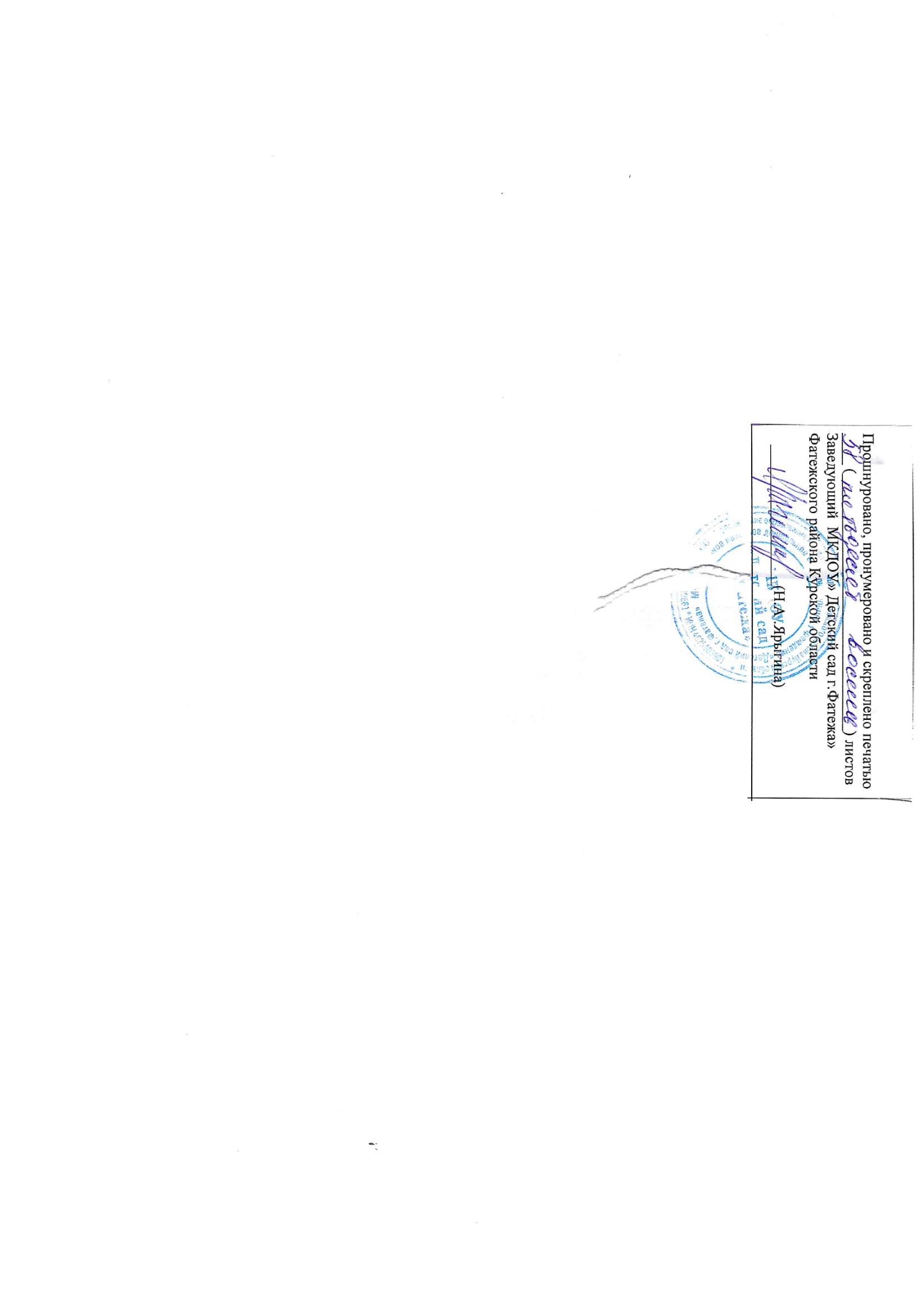 1.ЦЕЛЕВОЙ РАЗДЕЛ  3-121.1.Обязательная часть3-91.1.1.Пояснительная записка31.1.2.Цели и задачи реализации Программы  3-41.1.3.Принципы и подходы к формированию Программы  4-51.1.4.Значимые для разработки Программы характеристики, в том числе характеристики особенностей развития детей раннего возраста5-81.1.5.Планируемые результаты освоения Программы8-91.2.Часть, формируемая участниками образовательных отношений  9-122. СОДЕРЖАТЕЛЬНЫЙ РАЗДЕЛ  12-462.1.Обязательная часть12-382.1.1.Описание образовательной деятельности в соответствии с направлениями развития ребенка, представленными в пяти образовательных областях:122.1.2.Образовательная область «Социально-коммуникативное развитие»  12-142.1.3.Образовательная область «Познавательноеразвитие»  14-152.1.4.Образовательная область «Речевоеразвитие»  15-172.1.5.Образовательная область «Художественно-эстетическое развитие»  17-192.1.6.Образовательная область «Физическоеразвитие»  192.1.7.Развитие игровой деятельности19-202.1.8.Описание вариативных форм, способов, методов и средств реализации Программы с учетом возрастных и индивидуальных особенностей воспитанников, специфики их образовательных потребностей и интересов20-312.1.9.Особенности взаимодействия педагогического коллектива с семьями воспитанников31-382.2.Часть, формируемая участниками образовательных отношений  38-463.ОРГАНИЗАЦИОННЫЙ РАЗДЕЛ  46-583.1.Обязательная часть46-553.1.1.Психолого-педагогические условия, обеспечивающие развитие ребенка46-473.1.2.Организация  развивающей предметно-пространственной среды 47-483.1.3.Материально-техническое обеспечение Программы. Обеспеченность Программы методическими материалами и средствами обучения и воспитания48-513.1.4.Планирование образовательной деятельности51-543.1.5.Режим дня и распорядок54-553.2.Часть, формируемая участниками образовательных отношений  56-58№п/пОсновные показателиПолная информация1.Полное название  группыГруппа общеразвивающей направленности № 3 для детей от 1,5 до 3 лет МКДОУ «Детский сад г. Фатежа»2.Юридический (фактический) адрес307100г. Фатеж, ул. Восточная, дом 393.ВоспитателиКрюкова Ольга Александровна, образование среднее специальное,ОБПОУ «Обоянский педагогический колледж», 2015г.Воспитатель детей дошкольного возраста стаж педагогической работы – 9 лет;Первая кв. категория, 30.05.2019 г.курсы повышения квалификации – 2019 г. Ходусова Марианна ВладимировнаОбразование высшее, ГОУ ВПО «Курский государственный университет», 2004 г.Педагогика и методика начального образования«Оценка качества дошкольного образования в соответствии с ФГОС ДО», 36 ч.; ФГБОУ ВПО КГУ, 2019 г.Учитель начальных классовстаж педагогической работы – 19 года;Первая кв. категория, 31.03.2015 г.курсы повышения квалификации – 2020г.4.Плановая  наполняемостьФактическая наполняемость15 детей15 детейКалендарный месяцТемыВариантыитоговых мероприятийСентябрьЭто – я!1.Наша группа2.Наши игрушки3. Мои друзья4.  Я и моя семья1. Развлечение «Матрешкино новоселье»2. Игра «День рождения Мишутки»3. Общение «Как зовут меня, мою маму, бабушку и дедушку»4. Кукольный спектакль «Курочка Ряба»ОктябрьОсень-осень!1.Мы знакомимся с детским садом!2.Осень золотая3.Фрукты4.Овощи1.  Игровая ситуация «Что умеют делать руки взрослых в детском саду?»2.Развлечение «Здравствуй осень, золотая»3.Выставка «Подарки осени»4.Игра «Покажем Мишутке наш огород»НоябрьПрирода вокруг нас!1.Дети – друзья природы2.Дикие животные3.Домашние животные4.Птицы вокруг нас1. Общение «Что надо делать осенью»2.Выставка детского творчества «Трава для зайчат» (Рисование)3.Развлечение «Бабушкин дворик»4.Игры-забавы «Птицы и птенчики»ДекабрьВ гостях у сказки1.Моя любимая зимняя сказка2.Зравствуй, зимушка - зима3. У кого какие шубки.4. Встречаем Новый год1. Инсценировка р.н.с. «Козлятки и волк» (обр. Ушинского)2.Выставка детского творчества «На деревья, на лужок тихо падает снежок»3.Игра – ситуация «Непослушный котенок»4.Праздник «Здравствуй, елочка»ЯнварьЗдоровье и безопасность1.Про то, как мы обуваемся и одеваемся2. Дорожная безопасность3 .Зимние развлечения1.Игровая ситуация «Как Машеньку одеть на прогулку»2.Настольный театр «Волк и семеро козлят»3. Общение «Как мишка с матрешкой зимой гуляли»ФевральЯ и взрослые1.Труд врача2.Здоровье3.Мой папа самый лучший4.Наши добрые дела1. Игра «У Ляли болят зубы»2.Игровая ситуация «Мишутка простудился»3.Выставка детского творчества  «Салют для папы»4.Игра – ситуация «Каждой вещи свое место»МартМой родной дом1.Моя любимая  мамочка2.Труд повара3.Гости4.Квартира1. Выставка детского творчества «Платочек для мамы»2. Игровая ситуация «Как повар готовит кашу»3. Общение  «Как мама и папа встречали гостей»4.Игра – ситуация «Мишуткино новоселье»АпрельВесеннее настроение1.Ярко светит солнышко2.Встречаем пернатых друзей3.Труд няни4.Деревья весной1. Настольный театр  по сказке «Теремок»2. Выставка детского творчества «Украсим полянку для птиц»3. Игра – ситуация «Поможем нашей нянечке убрать игрушки»4.   Наблюдение «Природа просыпается»МайВесенняя полянка1.Весна  - красна2.Водичка-водичка3.В саду ли огороде4.Цветы1.Развлечение «Весна, весна красная…»2.Общение на тему  «Машенька хочет купаться (не хочет купаться)!»3. Театр на фланелеграфе «Репка»4.Выставка детского творчества «Весенняя полянка»Образовательные областиВиды детской деятельности Формы образовательной деятельности Социально-коммуникативное развитие Игровая, трудовая, коммуникативная Беседы, досуги, праздники и развлечения,  игровые проблемные ситуации. Индивидуальные поручения и др.Познавательное развитие Познавательно-исследовательскаяНаблюдения, экскурсии, эксперименты, решение проблемных ситуаций, беседы.Речевое развитие Коммуникативная, восприятие художественной литературыБеседы, игровые проблемные ситуации, чтение, рассказываниеХудожественно-эстетическое развитиеРисование, лепка, конструирование, музыкальная деятельность Слушание, импровизация, исполнение, музыкально-дидактические, подвижные игры, досуги, праздники и развлечения и др.Физическое развитиедвигательнаяПодвижные  игры,  упражнения,  физкультурные занятия, гимнастика, физкультминутки, игры-имитации, физкультурные досуги и праздники, прогулкиНаправления и формы  работы с детьми 1,5-3 летНаправления и формы  работы с детьми 1,5-3 летОбразованиеОбразованиеРегламент работыРегламент работыСодержание  образования по образовательным областям:Деятельность по реализации образовательных областей в совместной деятельности педагога с детьми и самостоятельной деятельности детей:Деятельность по реализации образовательных областей в совместной деятельности педагога с детьми и самостоятельной деятельности детей:Деятельность по реализации образовательных областей в совместной деятельности педагога с детьми и самостоятельной деятельности детей:«Физическое развитие»формирование интереса и ценностного отношения к занятиям физической культуройформирование интереса и ценностного отношения к занятиям физической культуройформирование интереса и ценностного отношения к занятиям физической культурой«Физическое развитие» -  утренняя гимнастикаежедневноежедневно«Физическое развитие» -непрерывная образовательная деятельность (физическая культура)3 раза в неделю3 раза в неделю«Физическое развитие»- подвижные игрыежедневноежедневно«Физическое развитие»- физкультурные досуги--«Физическое развитие»охрана здоровья детей, формирование основ культуры здоровьяохрана здоровья детей, формирование основ культуры здоровьяохрана здоровья детей, формирование основ культуры здоровья«Физическое развитие»- закаливание ежедневноежедневно«Физическое развитие»- бодрящая гимнастикаежедневноежедневно«Физическое развитие»- прогулкаежедневноежедневно«Социально-коммуникативное развитие»формирование основ безопасности собственной жизнедеятельности  и предпосылок экологического сознанияформирование основ безопасности собственной жизнедеятельности  и предпосылок экологического сознанияформирование основ безопасности собственной жизнедеятельности  и предпосылок экологического сознания«Социально-коммуникативное развитие»- беседы2 раза в  месяц2 раза в  месяц«Социально-коммуникативное развитие»-педагогические ситуацииежедневноежедневно«Социально-коммуникативное развитие»-игра (дидактическая, развивающая, с/ролевая)ежедневноежедневно«Социально-коммуникативное развитие»- чтение ежедневноежедневно«Социально-коммуникативное развитие»-наблюденияежедневноежедневно«Социально-коммуникативное развитие»-рассматриваниеежедневноежедневно«Социально-коммуникативное развитие»освоение первоначальных представлений социального характера и включение детей в систему социальных отношенийосвоение первоначальных представлений социального характера и включение детей в систему социальных отношенийосвоение первоначальных представлений социального характера и включение детей в систему социальных отношений«Социально-коммуникативное развитие»- беседы 2 раза в  месяц 2 раза в  месяц«Социально-коммуникативное развитие»-педагогические ситуацииежедневноежедневно«Социально-коммуникативное развитие»- игра (дидактическая, развивающая, с/ролевая,)ежедневноежедневно«Социально-коммуникативное развитие»- чтение ежедневноежедневно«Социально-коммуникативное развитие»-наблюденияежедневноежедневно«Социально-коммуникативное развитие»-рассматриваниеежедневноежедневно«Социально-коммуникативное развитие»формирование положительного отношения к трудуформирование положительного отношения к трудуформирование положительного отношения к труду«Социально-коммуникативное развитие» -самообслуживаниеежедневноежедневно«Социально-коммуникативное развитие»-поручения«Социально-коммуникативное развитие»-игра (дидактическая, с/ролевая, игры-экспериментирования)ежедневноежедневно«Социально-коммуникативное развитие»-наблюденияежедневноежедневно-экспериментирование в природе-чтение художественной литературы«Познавательное развитие»развитие у детей познавательных интересов, интеллектуальное развитие через: - сенсорное развитие, развитие познавательно-исследовательской и продуктивной (конструктивной) деятельности, - формирование целостной картины мира,расширение кругозора детейразвитие у детей познавательных интересов, интеллектуальное развитие через: - сенсорное развитие, развитие познавательно-исследовательской и продуктивной (конструктивной) деятельности, - формирование целостной картины мира,расширение кругозора детейразвитие у детей познавательных интересов, интеллектуальное развитие через: - сенсорное развитие, развитие познавательно-исследовательской и продуктивной (конструктивной) деятельности, - формирование целостной картины мира,расширение кругозора детей«Познавательное развитие» -наблюденияежедневноежедневно«Познавательное развитие»- беседа ежедневно ежедневно«Познавательное развитие»-исследовательская деятельность--«Познавательное развитие»-игра-экспериментирование--«Познавательное развитие»-сюжетно-ролевая играежедневноежедневно«Познавательное развитие»- развивающие игрыежедневноежедневно«Познавательное развитие»-конструирование1раз в неделю1раз в неделю«Познавательное развитие»-рассматриваниеежедневноежедневно«Познавательное развитие»-ситуативный разговор--«Познавательное развитие»-дидактические игрыежедневноежедневно«Познавательное развитие»Праздники, досуги, конкурсы«Познавательное развитие»Видео-просмотры«Познавательное развитие» Чтениеежедневноежедневно«Познавательное развитие»овладение конструктивными способами и средствами взаимодействия с окружающими людьмиовладение конструктивными способами и средствами взаимодействия с окружающими людьмиовладение конструктивными способами и средствами взаимодействия с окружающими людьми«Познавательное развитие»- беседа- беседа1раз в неделю«Познавательное развитие»- рассматривание- рассматриваниеежедневно«Познавательное развитие»- ситуация общения- ситуация общенияежедневно«Познавательное развитие»- сюжетно-ролевая игра - сюжетно-ролевая игра ежедневно«Познавательное развитие»- подвижная игра с текстом- подвижная игра с текстомежедневно«Познавательное развитие»- режиссерская, игра-фантазирование- режиссерская, игра-фантазирование-«Познавательное развитие»- хороводная игра с пением- хороводная игра с пением1раз в неделю«Познавательное развитие»- игра-драматизация- игра-драматизация1 раз в месяц«Познавательное развитие»- дидактические игры- дидактические игрыежедневно«Познавательное развитие»- словесные игры- словесные игрыежедневно«Познавательное развитие»- игровые ситуации- игровые ситуацииежедневно«Познавательное развитие»- проектная деятельность- проектная деятельность-«Познавательное развитие»- заучивание наизусть- заучивание наизусть1раз в неделю«Познавательное развитие»   Игра-викторина, игра-диалог,  игра-общение   Игра-викторина, игра-диалог,  игра-общениеежедневно«Речевое развитие»формирование интереса и потребности в чтении (восприятии) книгформирование интереса и потребности в чтении (восприятии) книгформирование интереса и потребности в чтении (восприятии) книг«Речевое развитие»-чтение -чтение ежедневно«Речевое развитие»-рассказывание-рассказываниеежедневно«Речевое развитие»-беседа-беседаежедневно«Речевое развитие»-инсценирование художественных произведений-инсценирование художественных произведений1 раз в месяц«Речевое развитие»-ситуативный разговор-ситуативный разговорежедневно«Речевое развитие»-рассматривание-рассматриваниеежедневно«Художественно-эстетическое развитие»формирование интереса к эстетической стороне окружающей действительности, удовлетворение потребности детей в самовыраженииформирование интереса к эстетической стороне окружающей действительности, удовлетворение потребности детей в самовыраженииформирование интереса к эстетической стороне окружающей действительности, удовлетворение потребности детей в самовыражении«Художественно-эстетическое развитие»-рисование-рисование1раз в неделю«Художественно-эстетическое развитие»-лепка-лепка1раз в неделю«Художественно-эстетическое развитие»-   конструирование-   конструирование«Художественно-эстетическое развитие»- рассматривание- рассматриваниеежедневно«Художественно-эстетическое развитие»- наблюдение- наблюдениеежедневно«Художественно-эстетическое развитие»- игра- играежедневно«Художественно-эстетическое развитие»-беседы-беседыежедневно«Художественно-эстетическое развитие»развитие музыкальности детей, способности эмоционально воспринимать музыкуразвитие музыкальности детей, способности эмоционально воспринимать музыкуразвитие музыкальности детей, способности эмоционально воспринимать музыку«Художественно-эстетическое развитие»-пение-пение2 раза неделю«Художественно-эстетическое развитие»-слушание-слушание2 раза неделю«Художественно-эстетическое развитие»- музыкально-дидактические игры- музыкально-дидактические игры2 раза в неделю«Художественно-эстетическое развитие»-музыкально-ритмические движения-музыкально-ритмические движения2 раза неделю«Художественно-эстетическое развитие»Игра на детских музыкальных инструментахИгра на детских музыкальных инструментах2 раза неделю«Художественно-эстетическое развитие»-беседа-беседа2 раза в неделю«Художественно-эстетическое развитие»-импровизация-импровизация2 раза в неделю«Художественно-эстетическое развитие»-праздники-праздники 1 раз в квартал«Художественно-эстетическое развитие»«Художественно-эстетическое развитие»-развлечения-развлечения1 раз в месяцРежимные моментыРаспределение времени в течение дняИгры, общение, деятельность по интересам во время утреннего приема от 10 до 50 мин Самостоятельные игры в 1-й половине дня (до НОД) 20 мин Подготовка к прогулке, самостоятельная деятельность на прогулке от 60 мин до 1ч.30 мин. Самостоятельные игры, досуги, общение и деятельность по интересам во 2-й половине дня 40 мин Подготовка к прогулке, самостоятельная деятельность на прогулке от 40 мин Игры перед уходом домой от 15 мин до 50 мин 1. Физкультурно-оздоровительные мероприятия в ходе выполнения режимных моментов деятельности детского сада1. Физкультурно-оздоровительные мероприятия в ходе выполнения режимных моментов деятельности детского сада1. Физкультурно-оздоровительные мероприятия в ходе выполнения режимных моментов деятельности детского сада1. Физкультурно-оздоровительные мероприятия в ходе выполнения режимных моментов деятельности детского сада1.1. Утренняя гимнастика 1.1. Утренняя гимнастика Ежедневно 5-6 минут Ежедневно 5-6 минут 1.2. Физкультминутки1.2. ФизкультминуткиЕжедневно по мере необходимости (до 3-х минут)Ежедневно по мере необходимости (до 3-х минут)1.3. Игры и физические упражнения на прогулке 1.3. Игры и физические упражнения на прогулке Ежедневно 6-10 минут Ежедневно 6-10 минут 1.4 Закаливающие процедуры 1.4 Закаливающие процедуры Ежедневно после дневного снаЕжедневно после дневного сна1.5 Дыхательная гимнастика 1.5 Дыхательная гимнастика Ежедневно после дневного снаЕжедневно после дневного сна2. Физкультурные занятия2. Физкультурные занятия2. Физкультурные занятия2. Физкультурные занятия2.1 Физкультурные занятия в группе 2.1 Физкультурные занятия в группе 3 раза в неделю по 10минут 3 раза в неделю по 10минут 3.Спортивный досуг3.Спортивный досуг3.Спортивный досуг3.Спортивный досуг3.1 Самостоятельная двигательная деятельность Ежедневно под руководством воспитателя (продолжительность определяется в соответствии с индивидуальными особенностями ребенка)Ежедневно под руководством воспитателя (продолжительность определяется в соответствии с индивидуальными особенностями ребенка)3.1 Самостоятельная двигательная деятельность Ежедневно под руководством воспитателя (продолжительность определяется в соответствии с индивидуальными особенностями ребенка)Ежедневно под руководством воспитателя (продолжительность определяется в соответствии с индивидуальными особенностями ребенка)3.1 Самостоятельная двигательная деятельность Ежедневно под руководством воспитателя (продолжительность определяется в соответствии с индивидуальными особенностями ребенка)Ежедневно под руководством воспитателя (продолжительность определяется в соответствии с индивидуальными особенностями ребенка)3.3 Физкультурные досуги и развлечения 1 раз в квартал 1 раз в квартал 1 раз в квартал Направления развития и образования детей (образовательные области)Формы работыНаправления развития и образования детей (образовательные области)МладшийдошкольныйвозрастФизическоеРазвитиеИгровая беседа с элементамидвиженийИграУтренняя гимнастикаИнтегративная деятельностьУпражненияЭкспериментированиеСитуативный разговорБеседаРассказЧтениеПроблемная ситуацияСоциально-КоммуникативноеИгровое упражнениеИндивидуальная играСовместная с воспитателем играСовместная со сверстникамиигра (парная, в малой группе)ИграБеседаНаблюдениеРассматриваниеЧтениеПедагогическая ситуацияПраздникЭкскурсияСитуация морального выбораПорученияРечевоеразвитиеРассматриваниеИгровая ситуацияДидактическаяиграСитуация общения.Беседа (в том числе в процессе наблюдения за объектами природы, трудом взрослых).Интегративная деятельностьХороводная игра с пениемИгра-драматизацияЧтениеОбсуждениеРассказИграПознавательноеразвитиеРассматриваниеНаблюдениеИгра-экспериментирование.ИсследовательскаядеятельностьКонструирование.Развивающая играЭкскурсияСитуативный разговорРассказИнтегративная деятельностьБеседаПроблемная ситуацияХудожественно-эстетическоеразвитиеРассматривание эстетическипривлекательныхпредметовИграОрганизация выставокИзготовление украшенийСлушание соответствующейвозрасту народной, классической, детской музыкиЭкспериментирование со звукамиМузыкально-дидактическаяиграРазучивание музыкальных игр и танцевСовместное пениеРанний возраст (1,5-3 года)предметная деятельность и игры с составными и динамическими игрушкамиэкспериментирование с материалами и веществами (песок, вода, тесто и пр.),общение с взрослым и совместные игры со сверстниками под руководством взрослого, самообслуживание и действия с бытовыми предметами-орудиями (ложка, совок, лопатка и пр.),восприятие смысла музыки, сказок, стихов,рассматривание картинок, двигательная активность.Реальное участие родителейв жизни ДОУФормыучастияПериодичностьсотрудничестваВ проведении мониторинговых исследований-Анкетирование- Социологический опрос-интервьюирование- «Родительская почта»3-4 раза в годПо мере необходимости1 раз в кварталВ созданииусловий- Участие в субботниках по благоустройству территории;-помощь в создании предметно-развивающей среды;-оказание помощи в ремонтных работах;2 раза в годПостоянноежегодноВ управлении ДОУ- участие в работе Управляющего совета, Родительского комитета, Педагогического совета.ПоплануВ просветительской деятельности, направленной на  повышение педагогической культуры, расширение информационного поля родителей-наглядная информация (стенды, папки-передвижки, семейные и групповые фотоальбомы, фоторепортажи «Из жизни группы», «Копилка добрых дел», «Мы благодарим»;-памятки;-создание странички на сайте ДОУ;-консультации, семинары, семинары-практикумы, конференции;- распространение опыта семейного воспитания;-родительские собрания;- выпуск газеты для родителей «Радуга»1 раз в кварталОбновление постоянно1 раз в месяцПо годовому плану1 раз в квартал1 раз в кварталВ воспитательно-образовательном процессе ДОУ, направленном на установление сотрудничества и партнерских отношенийс целью вовлечения родителей в единое образовательное пространство-Дни открытых дверей.- Дни здоровья.- Недели творчества- Совместные праздники, развлечения.-Встречи с интересными людьми- Семейные клубы «Знайка», «Дружная семейка», «Навстречу друг другу»; -семейные гостиные- Клубы по интересам для родителей;- Участие в творческих выставках, смотрах-конкурсах- Мероприятия с родителями в рамках проектной деятельности2 раза в год1 раз в квартал2 раза в годПо плануПо плану1 раз в кварталПостоянно по годовому плану1,5-3 раза в годОбразовательная областьЗадачиСоциально-коммуникативное развитиеВоспитывать у детей привязанности к малой родине, родному дому, проявлением на этой основе ценностных идеалов, гуманных чувств, нравственных отношений к окружающему миру и сверстникам.Использовать  знания о родном крае в игровой  деятельности. Вызывать интерес и уважительное отношение к культуре и традициям  Курского края.Познавательное развитиеФормировать представления о природе и  культуре родного края.Речевое развитиеРазвивать  речь, мышление через знакомство с природой и культурой Курского края.Художественно-эстетическоеРазвитиеПриобщать  детей  дошкольного возраста к музыкальному творчеству родного края; воспитывать  любовь в родной земле через слушание музыки, разучивание песен, хороводов, традиций Курского края. Формировать интерес и развивать практические умения через  приобщение детей  дошкольного возраста к различным народным декоративно-прикладным видам деятельности.Физическое развитиеРазвивать эмоциональную свободу, ловкость через традиционные игры и забавы Курского  края.Совместная деятельность с педагогом Самостоятельная деятельность детейСовместная деятельность с семьями Игры, экскурсии, путешествие по экологической тропе ДОУ, чтение художественной литературыНОД, развлечения, досуги, Беседы, игровые проблемные ситуации, игры, слушание художественных произведений, изготовление поделок, игры, рисование, художественное творчество, рассматривание картин и иллюстраций, альбомов и фотоматериалов о родном городе досуги, праздники и развлечения, заучивание стихотворений, экскурсии, просмотр и обсуждение телепередач, посещение Краеведческого музея, выставок народно-прикладного искусства, городских фольклорных праздников, Курского заповедника «Стрелецкая степь»Дети 1,5-3 лет1. Беседы, рассказы о родном городе, рассматривание фотографий, открыток.2. Оформление фотоальбомов («Моя семья» и др.)3. Наблюдение за природой ближайшего окружения.4. Игровая деятельность5. Осуществление экологических проектов («Покормите птиц зимой», «Мое любимое дерево»).6. Инсценировки небольших произведений.7. Создание тематических уголков по краеведению8. Организация работы на экологической тропе детского садаРазделы и направления работыФормыработыИспользование вариативных режимов дня и пребывания ребенка в дошкольном образовательном учрежденииДвигательный режимСкорректированный режим дняИндивидуальный режим дняКоррекция учебной нагрузкиПсихологическое сопровождение развитияСоздание психологически комфортного климатаОбеспечение  положительной эмоциональной мотивации всех видов детской деятельности Личностно-ориентированный стиль взаимодействия педагогов и специалистов с детьмиФормирование основ коммуникативной деятельности у детей Диагностика и коррекция развитияПсихолого-медико-педагогическая поддержка ребенка в адаптационный период Разнообразные виды организации режима двигательной активности ребенка:Регламентированная деятельностьУтренняя гимнастикаФизкультминутки, физкультпаузыДинамическая переменкаОрганизованная образовательная деятельность физической культуройФизическиеупражненияпослеснаЧастично регламентированнаядеятельностьПодвижные игры на воздухе и в помещенииСпортивные досугиДни здоровьяРитмическаягимнастикаПодгрупповые и индивидуальные занятия с варьированием физической нагрузки с учетом исходного уровня здоровья, двигательной активности детейНерегламентированная деятельностьСамостоятельной двигательной деятельности детей в помещении и на прогулкеСистема работы с детьми по формированию основ гигиенических знаний и здорового образа жизниРазвитие представлений и навыков здорового образа жизни и поддержание здоровья Воспитание общих и индивидуальных гигиенических навыков, интересов и любви к физической активности Формирование основ безопасности жизнедеятельностиОрганизацияпитанияСбалансированное питание в соответствии с действующими натуральными нормами Виды оздоровительной деятельностиСроки проведенияКто проводитФронтальное физкультурное занятие в группе3 раза в неделюИнструкторпо физической культуреОздоровительные паузы на занятиях и свободной деятельности детейЕжедневноВоспитательУтренняя гимнастика (минуты единения детей)ЕжедневноВоспитатель Гимнастика после снаЕжедневно ВоспитательПолоскание горла водой комнатной температуры Ежедневно после обедаВоспитатель, младший воспитательФизкультурный досуг1 раз в месяцИнструкторпо физической культуреСпортивные упражненияежедневноВоспитательБеседы с детьми о здоровьеВ течение дняВоспитатели, медицинская сестра.Индивидуальные физические упражнения Ежедневно воспитательПодвижные игрыЕжедневно на прогулкеВоспитательПривитие культурно-гигиенических навыковЕжедневно во время проведения режимных процессовВоспитатель, помощник воспитателяРодительские собрания по вопросам формирования здорового образа жизни детей2 раза в годВоспитатель, медицинская сестраБеседы с родителями о состоянии здоровья ребенка по выполнению рекомендаций медсестры, врача.Индивидуально в течение месяцаВоспитательПросветительская работа с родителямиЕжемесячноВоспитатель, медицинская сестраПедагогический совет, посвященный вопросам физического и психического здоровья детей ДОУ1 раз в год воспитатели Консультации, практикумы для педагоговЕжеквартальноСтаршая медицинская сестра, старший воспитатель, инструкторпо физической культуре Самостоятельная двигательная деятельность детейЕжедневноВозраст детейВиды деятельности1,5-3г.Физическая культура10УтренняяГимнастика5Физминутки5Подвижныеигры15Разминка после сна5Физические упражнения на свежем воздухе15Свободная активная деятельность30Физкультурныйдосуг (1 в неделю)10Игры-хороводы10Музыкально-ритмическая деятельность3Итого за день (в мин)1ч. 48 мин.4.Т.Н.   Доронова «Воспитание, образование и развитие детей 1,5-3 лет в детском саду» (Программа и методическое руководство для воспитателей, работающих по программе «Радуга») – М.: «Просвещение»,  2006 г.Методические и учебно-наглядные пособия.Образовательная область  «Социально-коммуникативное развитие»Авдеева Н. Н., Князева О. Л., Стеркина Р. Б.БезопасностьСанкт-Петербург:Детство-Пресс2011Доронова Т.Н., Карабанова О.А., Соловьева Е.В.Развитие игровой деятельности детей 2 -7 лет («Радуга»).М.: Просвещение2010Доронова Т.Н., Карабанова О.А., Соловьева Е.В.Игра в дошкольном возрастеМ.: Издательский дом «Воспитание дошкольника»2002Григорьева Г.Г. и др. Играем с малышами: Игры и упражнения для детей раннего возраста: Пособие для воспитателей ДОУ и родителей.М.: Просвещение2003Ильина И.С. Адаптация ребенка к детскому саду. Обучение, речь, эмоциональное развитие.Я.: Академия развития2008Павлова Л.Н. Развивающие игры – занятия с детьми от рождения до 3-х лет: Пособие для воспитателей и родителей.М., ТЦ Сфера2003Маханева М.Д., Рещикова С.В. Игровые занятия с детьми от 1 до 3 лет: Методическое пособие для педагогов и родителейМ.: ТЦ Сфера2005Образовательная область  «Познавательное развитие»Образовательная область  «Познавательное развитие»Образовательная область  «Познавательное развитие»Образовательная область  «Познавательное развитие»Пилюгина Э.Г.Сенсорные способности малыша. М., Просвещение  2007Павлова Л.Н. Раннее детство: познавательное развитие.М. Просвещение2000Коробова М.В. Малыш в мире природыМ.: Просвещение2005Образовательная область «Речевое развитие»Образовательная область «Речевое развитие»Образовательная область «Речевое развитие»Образовательная область «Речевое развитие»Гербова В.В. Конспекты занятий по развитию речи в младшей разновозрастной группе: 2 – 4 года.М.: Владос2002Павлова Л.Н. Раннее детство: развитие речи и мышление.М., Просвещение2000Гербова В.В.     Книга для чтения в детском саду и дома: 2-4 года: Пособие для воспитателей детского сада и родителей.М.: Издательство Оникс2006Ильчук Н.П. и др. Хрестоматия для дошкольников 2-4 лет. Пособие для воспитателей детского сада и родителей (Радуга)М.: АСТ1996 Коллектив авторов под ред. Г.Коненкиной100 любимых стихов + 100  любимых сказок для малышей.  ООО «Издательство Астрель»2011Образовательная область «Художественно-эстетическое развитие»Образовательная область «Художественно-эстетическое развитие»Образовательная область «Художественно-эстетическое развитие»Образовательная область «Художественно-эстетическое развитие»Доронова Т.Н.Художественное творчество детей 2-8 лет (методическое пособие для специалистов ДОО). ФГОС ДОМ.: Просвещение2015 Доронова Т.Н.   Изобразительная деятельность и эстетическое развитие дошкольников.М. Просвещение2006Доронова Т.Н.   «Дошкольникам об искусстве».М. Просвещение2003Доронова Т.Н., Якобсон С.Г. Обучение детей 2-4 лет рисованию, лепке, аппликации в игре. /Книга для воспитателя детского сада.М.: Просвещение1992Доронова Т.Н.   Дошкольникам о художниках детской книги».М. Просвещение1991Куцакова Л.В.Конструирование и художественный труд в детском садуМ.: ТЦ Сфера2005Галянт И.Г. Музыкальное развитие детей 2-8 лет (методическое пособие для специалистов ДОО) ФГОС ДОМ.: Просвещение2015ВетлугинаН. и др.Музыка в детском саду (1,5-3 г.)М., «Музыка»1990Бекина С.И. и др.Музыка и движение (1,5-3 лет)М.: Просвещение1984Орлова Т.М., Бекина С.ИУчите детей петь (1,5-3 лет).М.: Просвещение1987Радынова О.П.Слушаем музыкуМ.: Просвещение1990Сорокина Н.Ф. Играем в кукольный театр.  М.: АРКТИ2004Образовательная область  «Физическое развитие»Образовательная область  «Физическое развитие»Образовательная область  «Физическое развитие»Образовательная область  «Физическое развитие»Н.В.ПолтавцеваН.А.ГордоваФизическая культура в дошкольном детстве (1,5-3 г.)М.: Просвещение2008Голицина Н.С.Нетрадиционные занятия физкультурой в ДОУМ.: Изд. Скрипторий2003Голицина Н.С., Бухарова Е.Е.Физкультурный калейдоскоп для дошкольниковМ.: Изд. Скрипторий2006Гаврючина Л.В.  Здоровьесберегающие технологии в ДОУ  М.: ТЦ Сфера2007Ахметзянов И.М.Охрана здоровья дошкольников Справочное пособие для ДОУМ.: ТЦ Сфера2007Зебзеева В.А.Организация режимных процессов в ДОУ ООО ТЦ «Сфера»2007Люцис К. Азбука здоровья в картинках. М.: Русское энциклопедическое товарищество2004Образовательная область «Физическое развитие» Методические рекомендацииКурск	, КИРО2014Образовательные областиВиды непрерывной образовательной деятельностиКоличество *длительностьФизическоеразвитиеФизическая культура3*10 мин.Речевое развитиеРазвитие речи1*10мин.Художественно-эстетическое развитиеРисование1*10 мин.Художественно-эстетическое развитиеЛепка1*10 мин.Художественно-эстетическое развитиеМузыка2*15 мин.Длительность занятия6 по 10 мин.,2 по 15 минКоличество времени90 мин (1 ч. 30 мин.)НаправленияразвитияребенкаМладшийдошкольныйвозрастМладшийдошкольныйвозрастНаправленияразвитияребенкаПерваяполовинадняВтораяполовинаДняСоциально –коммуникативноеразвитие-Утренний прием детей,индивидуальные и подгрупповыебеседы.- Оценка эмоциональногонастроения группы с последующейкоррекцией плана работы.- Формирование навыков культурыеды.- Этика быта, трудовые поручения.- Формирование навыков культурыобщения.- Театрализованные игры.- Сюжетно-ролевые игры-Индивидуальная работа.- Эстетика быта.- Трудовые поручения.- Игры с ряжением.- Работа в книжном уголке.- Общение младших истарших детей.-Сюжетно-ролевыеигрыПознавательноеразвитие-Игры – занятия.- Дидактические игры.- Наблюдения.- Беседы.- Экскурсии по участку.- Исследовательская работа, опыты и экспериментирование-Игры.- Досуги.-Индивидуальная работаРечевоеразвитиеНОД по развитию речи Беседы.Игры – занятия.- Дидактические игры.- Чтение. - Заучивание, рассказывание.-Театрализованная деятельность -Самостоятельная художественная речевая деятельность - Индивидуальная работа  -Выставки в книжном уголке. -Литературные праздники, досугиХудожественно– эстетическоеразвитие-Занятия по музыкальному воспитанию и изобразительнойдеятельности.- Эстетика быта.- Экскурсии в природу-Музыкально-художественные досуги.-Индивидуальная работаФизическоеразвитие-Прием детей в детский сад на воздухе в теплое время года.- Утренняя разминка (подвижные игры, игровые сюжеты).- Гигиенические процедуры(обширное умывание, полоскание рта).- Закаливание в повседневной жизни(облегченная одежда в группе, одежда по сезону на прогулке;обширное умывание, воздушные ванны).-Физкультминутки на занятиях.- Физкультурные занятия.- Прогулка в двигательнойактивности-Гимнастика после сна, ходьбапо «дорожке здоровья».- Закаливание (воздушныеванны, ходьба босиком в спальне).- Физкультурные досуги, игры иразвлечения.-Самостоятельная двигательнаядеятельность.- Прогулка (индивидуальная  работа по развитию движений).ТемаРазвернутое содержание работыВарианты итоговыхмероприятийОсень(2-я–4-я недели сентября)Адаптировать детей к условиям детского сада.Познакомить с детским садом как ближайшимсоциальным окружением (помещением и оборудованием группы: личный шкафчик, кроватка, игрушки и пр.). Познакомить с детьми, воспитателем. Способствовать формированию положительных эмоций по отношению к детскому саду, воспитателю, детямДетский сад(4-я неделяавгуста–1-я неделясентября)Формировать элементарные представления об осени (сезонные изменения в природе, одежде людей, на участке детского сада). Дать первичные представления о сборе урожая, о некоторых овощах, фруктах, ягодах, грибах. Собирать с детьми на прогулках разноцветные листья, рассматривать их, сравнивать по форме и величине. Расширять знания о домашних животных и птицах. Знакомить с особенностями поведения лесных зверей и птиц осенью.Праздник «Осень».Выставка детскоготворчества.Сбор осенних листьеви создание коллективной работы - плаката с самыми красивыми из собранных листьев.Я в мире человек (1-я–2-яНедели октября)Формировать представления о себе как о человеке; об основных частях тела человека, их назначении. Закреплять знание своего имени, имен членов семьи. Формировать навык называть воспитателя по имени и отчеству. Формировать первичное понимание того, что такое хорошо и что такое плохо; начальные представления о здоровом образе жизни.Совместное с родителями чаепитие. Создание коллективногоплаката с фотографиями детей.Игра «Кто у нас хороший?»Мой дом(3-я неделяоктября –2-я неделяноября)Знакомить детей с родным городом (поселком):его названием, объектами (улица, дом, магазин, поликлиника); с транспортом, «городскими»профессиями (врач, продавец, полицейский).Тематическое развлечение «Мои любимыеигрушки».Выставка детскоготворчества.Новогоднийпраздник (3-янеделя ноября – 4-янеделя декабря)Организовывать все виды детской деятельности(игровой, коммуникативной, трудовой, познавательно-исследовательской, продуктивной, музыкально-художественной, чтения) вокруг темы Нового года и новогоднего праздникаНовогодний праздникЗима(1-я–4-я недели января)Формировать элементарные представления озиме (сезонные изменения в природе, одежделюдей, на участке детского сада). Расширятьзнания о домашних животных и птицах. Знакомить с некоторыми особенностями поведениялесных зверей и птиц зимойПраздник «Зима».Выставка детскогоТворчестваМамин день (1-я неделяфевраля –1 -я неделямарта)Организовывать все виды детской деятельности (игровой, коммуникативной, трудовой, познавательно-исследовательской, продуктивной, музыкально-художественной, чтения) вокруг темы семьи, любви к маме, бабушкеМамин праздникНародная игрушка(2-я–4-я недели марта)Знакомить с народным творчеством на примере народных игрушек.Знакомить с устным народным творчеством (песенки, потешки и др.).Использовать фольклор при организации всех видов детской деятельностиИгры-забавы. Праздник народной игрушкиВесна(1-я–4-я недели апреля)Формировать элементарные представления овесне (сезонные изменения в природе, одежде людей, на участке детского сада).Расширять знания о домашних животных и птицах. Знакомить с некоторыми особенностямиповедения лесных зверей и птиц весной.Праздник «Весна».Выставка детскогоТворчестваЛето(1-я–4-я недели мая)Формировать элементарные представления олете (сезонные изменения в природе, одежделюдей, на участке детского сада).Расширять знания о домашних животных и птицах, об овощах, фруктах, ягодах.Знакомить с некоторыми особенностями поведения лесных зверей и птиц летом.Познакомить с некоторыми животными жаркихстранПраздник «Лето»Летний оздоровительный период (июнь - август)Летний оздоровительный период (июнь - август)2-3 годаПрием детей, игры, утренняя гимнастика7.00 – 8.20Подготовка к завтраку, завтрак8.20 – 9.00НОД 9.00 – 9.10Самостоятельная деятельность 9.10 – 9.40Второй завтрак9.40 – 9.50Прогулка9.50 – 11.10Возвращение с прогулки, подготовка к обеду11.10 – 11.30Обед 11.30 – 12.00Сон12.00 – 15.00Подъем, гимнастика после сна, гигиенические процедуры15.00 – 15.20НОД           15.20 – 15.30Самостоятельная деятельность15.30 – 16.00Уплотнённый полдник16.00 – 16.30Подготовка к прогулке, прогулка16.30 – 18.10Возвращение с прогулки, игры18.10 – 18.30Чтение художественной литературы18.30 – 18.35Игры, уход детей домой18.35 – 19.001,5– 3 годаПрием детей, игры утренняя гимнастика7.00 – 8.30Подготовка к завтраку, завтрак8.30 – 8.50Подготовка к прогулке, прогулка8.50 – 11.15Второй завтрак10.00 – 10.15Возвращение с прогулки, подготовка к обеду, обед11.15 – 12.00Подготовка ко сну, сон12.00 – 15.00Подъем, гимнастика после сна, гигиенические процедуры    15.00 – 15.10Игры, самостоятельная деятельность детей15.10 – 16.00Подготовка к полднику, уплотнённый полдник16.00 – 16.20Прогулка, игры, уход детей домой16.20 – 19.00НазваниемероприятияЦельпроведенияСрокиУчастникимероприятияАнкетирование «Давайте познакомимся», индивидуальные беседы с родителями вновь поступивших детей.- Изучение специфики семьи- Познакомить с условиями воспитательно-образовательного и оздоровительного процессов в детском саду.сентябрьВоспитателиБуклеты: «Адаптация к детскому саду», «Как помочь ребёнку?» - Распространение среди родителей педагогических знаний об адаптации детей к условиям ДОУсентябрьВоспитателиИнформационная листовка «Особенности развития ребенка 1,5-3 лет»- Распространение среди родителей педагогических знаний о возрастных особенностях детейсентябрьВоспитателиТематическая консультация «Режим-главное условие здоровья малышей»- Расширение педагогического кругозора родителей в вопросах здоровья детейсентябрьВоспитателиПисьменная консультация«Зачем нужны пальчиковые игры? Как организовать пальчиковые игры дома?»- Вовлечь родителей в воспитательно-образовательный процесс, обучать их приемам взаимодействия с малышомоктябрьВоспитателиПамятка «Подвижные игры и их роль в физическом  развитии дошкольников»- Расширение педагогического кругозора родителей в вопросах здоровья детейоктябрьВоспитателиФотогазета «Как мы бережем здоровье»- Активизация педагогических умений родителей в вопросах здоровьясбереженияоктябрьВоспитатели,Родительское собрание на тему «Роль семьи и детского сада в формировании здоровья детей»- Распространение среди родителей педагогических знаний в вопросах сохранения и укрепления здоровья детей раннего возраста- Знакомство родителей с задачами воспитания детей на учебный год, их психологическими и возрастными особенностями- Ознакомление с планом работы на год, выбор родительского комитетаоктябрьВоспитатели, родителиПапка-передвижка«Особенности формирования культурно-гигиенических навыков»- Распространение среди родителей педагогических знаний- Активизация родительского внимания к вопросам воспитания, жизни ребёнка в д/сноябрьВоспитателиИндивидуальная беседа «Что и как читаем дома?»- Вовлечь родителей в воспитательно-образовательный процесс, обучать их приемам взаимодействия с малышомноябрьВоспитатели,родителиКонсультация «Как провести выходной день с детьми»   - Развитие эмоционально-насыщенного взаимодействия родителей и детей- Обучать родителей приемам взаимодействия с малышомноябрьВоспитателиИзготовление семейного альбома «Наша дружная семья»- Вовлечь родителей в воспитательно-образовательный процессдекабрьВоспитатели, родителиРодительское собрание на тему «Папа, мама, я – счастливая семья»- Активизация педагогических умений родителей в вопросах семейного воспитания - Знакомство родителей с промежуточными результатами воспитательно-образовательной работыдекабрьВоспитатели, родителиСовместный новогодний праздник- Демонстрация творческих способностей детей- Развитие эмоционально-насыщенного взаимодействия родителей, детей, работников ДОУдекабрьМузыкальный руководитель, дети,воспитатели, родителиКонсультация «Когда и как начинать изучать с ребёнком цвета»- Способствовать повышению психолого-педагогических знаний родителей- Раскрыть значение сенсорного развития детейянварьВоспитателиМетодическая копилка «Игры сенсорного развития детей раннего возраста» /выставка литературы/- Вовлечь родителей в воспитательно-образовательный процесс, обучать их приемам взаимодействия с малышом- Активизация педагогических умений родителей в вопросах развития детейянварьВоспитатели«Хочу все знать». Консультация по развитию у детей познавательных способностей- Познакомить родителей со способами организации условий для формирования у детей познавательных способностей- Показать родителям как, взаимодействуя с ребенком и используя объекты природы, можно развивать память, мышление, восприятие, воображение и др.февральВоспитателиБуклет «Занимательные игры-эксперименты с малышами»- Повышение педагогической грамотности родителей в организации занимательных опытов (игр) с малышамифевральВоспитателиРодительское собрание на тему «Формирование познавательных процессов через игры-эксперименты»- Расширить познания родителей в воспитательно-образовательном процессе- Активизация педагогических умений родителейфевральВоспитатели,родителиСовместный весенний праздник- Демонстрация творческих способностей детей- Развитие эмоционально-насыщенного взаимодействия родителей, детей, работников ДОУмартМузыкальный руководитель, дети,воспитатели, родителиПисьменная листовка «Особенности речи детей от 2 до 3 лет»- Активизация педагогических знаний родителей в вопросах речевого развития детеймартВоспитателиПапка-передвижка «Развитие речи малыша и его ознакомление с окружающим миром»- Познакомить родителей с особенностями развития речи малыша, рассказать о роли художественной литературы в развитии речи и речевом общении.апрельВоспитателиКонсультация «Я играю целый день, мне играть совсем не лень»- Практическая помощь родителям по руководству игровой деятельностью детейапрельВоспитателиПамятка «Какие игрушки покупать ребёнку 1,5-3лет?»- Активизация педагогических знаний родителейапрельВоспитателиАнкетирование «По результатам года»- Определение успешных мероприятий и форм работы с семьей- Выявление и анализ причин неудовлетворенности родителей воспитанием и обучением в д/смайВоспитатели,родителиИтоговое родительское собрание- Подведение итогов воспитательно-образовательной работы за учебный годмайВоспитатели,родителиПапка-передвижка «Кризис 3 лет», «Совместный отдых с ребенком»- Оказать практическую помощь в воспитании детей- Дать рекомендации для совместного отдыхамайВоспитатели